КОМИТЕТ ФИНАНСОВ ЛЕНИНГРАДСКОЙ ОБЛАСТИПРИКАЗот 26 августа 2022 г. N 18-02/05-27О ТИПОВОЙ ФОРМЕ СОГЛАШЕНИЯ, ЗАКЛЮЧАЕМОГО ПО РЕЗУЛЬТАТАМОТБОРА ИСПОЛНИТЕЛЯ ГОСУДАРСТВЕННЫХ УСЛУГ В СОЦИАЛЬНОЙ СФЕРЕВ ЦЕЛЯХ ИСПОЛНЕНИЯ ГОСУДАРСТВЕННОГО СОЦИАЛЬНОГО ЗАКАЗАНА ОКАЗАНИЕ ГОСУДАРСТВЕННЫХ УСЛУГ В СОЦИАЛЬНОЙ СФЕРЕ,УТВЕРЖДЕННОГО ОРГАНОМ ИСПОЛНИТЕЛЬНОЙ ВЛАСТИЛЕНИНГРАДСКОЙ ОБЛАСТИВ соответствии с п. 4 Порядка заключения в электронной форме соглашения, заключаемого по результатам отбора исполнителя государственных услуг в социальной сфере в целях исполнения государственного социального заказа на оказание государственных услуг в социальной сфере, утвержденного постановлением Правительства Ленинградской области от 15 августа 2022 года N 582, приказываю:1. Утвердить прилагаемую типовую форму Соглашения, заключаемого по результатам отбора исполнителя государственных услуг в социальной сфере в целях исполнения государственного социального заказа на оказание государственных услуг в социальной сфере, утвержденного органом исполнительной власти Ленинградской области.2. Контроль за исполнением приказа возложить на первого заместителя председателя комитета финансов Ленинградской области.3. Настоящий приказ вступает в силу с даты подписания.Первый заместитель ПредседателяПравительства Ленинградской области -председатель комитета финансовР.И.МарковУТВЕРЖДЕНАприказомкомитета финансовЛенинградской областиот 26.08.2022 N 18-02/05-27                         Типовая форма соглашения_______________________________________________________________________ <1>                  г. ___________________________________                       (место заключения соглашения)"___" _____________ 20___ г.                       N __________________ <2>(дата заключения соглашения)                         (номер соглашения)__________________________________________________________________________,     (наименование органа исполнительной власти Ленинградской области, утвердившего государственный социальный заказ на оказание государственных                         услуг в социальной сфере)которому(ой)   как  получателю  средств  областного  бюджета  Ленинградскойобласти  (далее  - областной бюджет) доведены лимиты бюджетных обязательствна    предоставление    субсидий    юридическим   лицам   (за   исключениемгосударственных    учреждений    Ленинградской   области),   индивидуальнымпредпринимателям, а также физическим лицам - производителям товаров, работ,услуг   в   целях   финансового   обеспечения  исполнения  государственногосоциального  заказа  на оказание государственных услуг в социальной сфере всоответствии  с  Федеральным  законом  "О  государственном  (муниципальном)социальном  заказе  на  оказание  государственных  (муниципальных)  услуг всоциальной  сфере",  именуемый  в дальнейшем "Уполномоченный орган", в лице___________________________________________________________________________      (наименование должности руководителя Уполномоченного органа или                         уполномоченного им лица)_________________________________________________________, действующего(ей)   (фамилия, имя, отчество (при наличии) руководителя   Уполномоченного органа или уполномоченного им лица)на основании _____________________________________________________________,          (положение об органе исполнительной власти Ленинградской области,         доверенность, приказ или иной документ, удостоверяющий полномочия)с одной стороны, и _______________________________________________________,      (наименование юридического лица, фамилия, имя, отчество (при наличии)                      индивидуального предпринимателя или физического лица)именуемое в дальнейшем "Исполнитель", в лице__________________________________________________________________________,   (наименование должности, а также фамилия, имя, отчество (при наличии)      лица, представляющего Исполнителя, или уполномоченного им лица)действующего на основании ________________________________________________,                     (реквизиты учредительного документа юридического лица,                свидетельства о государственной регистрации индивидуального              предпринимателя или иной документ, удостоверяющий полномочия)с  другой  стороны, далее именуемые "Стороны", в соответствии с Федеральнымзаконом  "О  государственном  (муниципальном) социальном заказе на оказаниегосударственных   (муниципальных)   услуг  в  социальной  сфере"  (далее  -Федеральный  закон),  Бюджетным  кодексом  Российской  Федерации,  Порядкомпредоставления субсидий на оплату соглашения ____________ <1>, утвержденнымпостановлением   Правительства  Ленинградской  области от  ___.___.20___ г.N  _______ (далее - Порядок предоставления субсидий), ______ <3>, заключилинастоящее Соглашение о нижеследующем.                           I. Предмет Соглашения    1.1.    Предметом   настоящего   Соглашения   является   предоставлениеИсполнителю  из областного бюджета в 20__ году/20__-20__ годах <4> субсидиина оплату соглашения __________________________________________ <1> в целяхоказания  включенной(ых)  в  государственный  социальный  заказ на оказаниегосударственных  услуг  в  социальной  сфере,  утвержденный  Уполномоченныморганом N ________ от "__" _________ 20__ года (далее - Субсидия, областнойсоциальный  заказ),  государственной(ых)  услуги (услуг) в социальной сфере(далее - Услуга (Услуги)) <5>:    1.1.1. _______________________________________________________________;    1.1.2. _______________________________________________________________;    1.1.3. _______________________________________________________________;    1.1.4. _______________________________________________________________;    1.1.1.1.  в  рамках  реализации Исполнителем следующего(их) проекта(ов)(мероприятий):    1.1.1.1.2. достижения результата(ов) федерального/регионального проекта______________________________________________________________________ <6>;             (наименование федерального/регионального проекта)    1.1.1.1.3 достижения результата (выполнения мероприятия) ______________                                                        (вид и наименование                                                     структурного элемента)государственной программы  ___________________________________________ <7>;                             (наименование государственной программы)    1.2.  Оказание Услуги (Услуг) осуществляется в соответствии с условиямиоказания   Услуги   (Услуг),  указанными  в  Приложении  N  ___, являющимсянеотъемлемой  частью  настоящего Соглашения <8>, в 20__году/20__-20___годах<4>.    1.3.   Оказание   Услуги   (Услуг)  осуществляется  в  соответствии  состандартом   (порядком)   оказания   Услуги   (Услуг),   а  при  отсутствиинормативного  правового  акта, устанавливающего стандарт (порядок) оказанияуслуги - в соответствии с требованиями к условиям и порядку оказания Услуги(Услуг), утвержденными Уполномоченным органом (далее - стандарт (порядок)).      II. Порядок, условия предоставления Субсидии и __________ <9>,                   связанных с оказанием Услуги (Услуг)    2.1.  Субсидия  предоставляется Исполнителю на оказание Услуги (Услуг),определенной(ых) пунктом 1.1 настоящего Соглашения.    2.2.  Субсидия  предоставляется  в  форме  ____________________  <9>  всоответствии с Порядком предоставления субсидий.    2.3.    Субсидия   предоставляется   в   пределах   лимитов   бюджетныхобязательств,  доведенных  Уполномоченному  органу  как  получателю средствобластного  бюджета  по  кодам  классификации  расходов бюджетов РоссийскойФедерации (далее - коды БК).    2.4. Субсидия предоставляется Исполнителю    а) в следующем размере <10>:в 20___ году _____ (_________________) рублей - по коду БК ___________;                     (сумма прописью)                        (код БК)в 20___ году _____ (_________________) рублей - по коду БК ___________;                     (сумма прописью)                        (код БК)в 20___ году _____ (_________________) рублей - по коду БК ___________;                     (сумма прописью)                        (код БК)в 20___ году _____ (_________________) рублей - по коду БК ___________;                     (сумма прописью)                        (код БК)    б)   в   целях   оплаты   Соглашения,   размер   которой   определяетсяУполномоченным  органом  в  формируемом им расчете по форме, определенной всоставе   Приложения   N  ___  к  настоящему  Соглашению  <11>, являющемусянеотъемлемой  частью настоящего соглашения, и определяется как произведениезначения  нормативных  затрат  на оказание Услуги (Услуг) и объема оказанияУслуги  (Услуг),  подлежащих  оказанию  Исполнителем  потребителям услуг, всоответствии  с информацией включенной в реестр потребителей услуг, имеющихправо на получение государственной услуги в социальной сфере в соответствиис  социальным сертификатом, формируемый в соответствии с частью 3 статьи 20Федерального  закона (далее - реестр потребителей). Уведомление Исполнителяо  формировании указанного расчета осуществляется Уполномоченным органом непозднее  одного  рабочего  дня, следующего за днем внесения соответствующихсведений в реестр потребителей <12>.    2.5. Условием предоставления Субсидии является:    2.5.1.  согласие  Исполнителя на осуществление Уполномоченным органом иорганами   государственного   финансового  контроля  Ленинградской  областипроверок соблюдения им условий, установленных Соглашением, выраженное путемподписания настоящего Соглашения;    2.5.2.  запрет  на  заключение  Исполнителем  с иными лицами договоров,предметом  которых  является  оказание Услуги (Услуг), являющихся предметомСоглашения, если иное не установлено федеральными законами.    2.6. Иные условия предоставления Субсидии <13>:    2.6.1. _______________________________________________________________;    2.6.2. _______________________________________________________________.                    III. Порядок перечисления Субсидии    3.1. Перечисление Субсидии осуществляется:    3.1.1. на счет Исполнителя, открытый:    в _______________________________________________________________ <14>:     (наименование учреждения Центрального банка Российской Федерации                        или кредитной организации)    в соответствии с бюджетным законодательством Российской Федерации <15>:    3.1.1.1.   в  соответствии  с  планом-графиком  перечисления  Субсидии,установленным  в  приложении  N  ___  к  настоящему  Соглашению, являющимсянеотъемлемой частью настоящего Соглашения <16>;    3.1.1.1.   в  соответствии  с  планом-графиком  перечисления  Субсидии,установленным  в  расчете,  формируемом  Уполномоченным  органом  в составеприложения  N  ___  к настоящему Соглашению, являющимся неотъемлемой частьюнастоящего Соглашения <10, 11>;    3.1.1.2. не позднее ____ рабочего дня, следующего за днем представленияИсполнителем   в  Уполномоченный  орган  отчета  об  исполнении  настоящегоСоглашения  и  иных  документов,  предусмотренных  Порядком  предоставлениясубсидии <17>:    3.1.1.2.1. ___________________________________________________________;    3.1.1.2.2. ___________________________________________________________.                         IV. Взаимодействие Сторон    4.1. Уполномоченный орган обязуется:    4.1.1.  предоставлять Исполнителю следующую информацию, необходимую дляоказания Услуги (Услуг) <18>:    4.1.1.1. _____________________________________________________________;    4.1.1.2. _____________________________________________________________;4.1.2. обеспечить предоставление Субсидии в объеме, определенном в соответствии с разделом II настоящего Соглашения;4.1.3. обеспечить перечисление Субсидии на соответствующий счет, указанный в разделе III настоящего Соглашения, согласно плану-графику перечисления Субсидии в соответствии с приложением N ____ к настоящему Соглашению, являющемуся неотъемлемой частью настоящего Соглашения <19>;4.1.3 формировать расчет, форма которого определяется приложением N ___ к настоящему Соглашению, являющимся неотъемлемой частью настоящего Соглашения <11>, подписанный им в одностороннем порядке, не позднее одного рабочего дня, следующего за днем внесения соответствующих сведений в реестр потребителей, с направлением уведомления Исполнителю о формировании указанного расчета и обеспечить перечисление Субсидии на соответствующий счет, указанный в разделе III настоящего Соглашения, согласно плану-графику перечисления Субсидии, установленному в расчете, сформированном в составе приложения N ___ к настоящему Соглашению <11>, являющимся неотъемлемой частью настоящего Соглашения <12>;4.1.4. осуществлять контроль за оказанием Услуги (Услуг) Исполнителем в соответствии с Порядком формирования государственных социальных заказов на оказание государственных услуг в социальной сфере, отнесенных к полномочиям органов исполнительной власти Ленинградской области, утвержденном постановлением Правительства Ленинградской области от 22.04.2022 N 269 (далее - Порядок), и соблюдением Исполнителем условий, установленных настоящим Соглашением;4.1.5. осуществлять мониторинг соблюдения Исполнителем положений нормативного правового акта, устанавливающего стандарт (порядок), в соответствии с утвержденным Уполномоченным органом планом проведения такого мониторинга;4.1.6. рассматривать предложения Исполнителя, связанные с исполнением настоящего Соглашения, и направлять Исполнителю решения по результатам их рассмотрения не позднее ___ рабочих дней, следующих за днем получения предложений;4.1.7. рассматривать обращение Исполнителя, поступившее в целях получения разъяснений в связи с исполнением настоящего Соглашения, и направлять Исполнителю разъяснения по результатам их рассмотрения не позднее ___ рабочих дней, следующих за днем поступления обращения;4.1.8. проводить проверку оказания Услуги (Услуг) при непоступлении в Уполномоченный орган отчета об исполнении Соглашения, указанного в пункте 4.3.8.3 или 4.3.8.4 Соглашения, или поступлении от потребителя услуг в Уполномоченный орган заявления о неоказании Услуги (Услуг) или ненадлежащем ее (их) оказании (далее - Заявление потребителя), в сроки, определенные частью 7 статьи 21 Федерального закона;4.1.9. направлять Исполнителю расчет средств Субсидии, подлежащих возврату в областной бюджет, составленный по форме согласно приложению N ___ к настоящему Соглашению, являющемуся неотъемлемой частью настоящего Соглашения <20>:4.1.9.1. не позднее ____ рабочего дня, следующего за днем представления Исполнителем в Уполномоченный орган отчета об исполнении настоящего Соглашения, в случае недостижения Исполнителем показателей, характеризующих объем оказания Услуги (Услуг), установленных настоящим Соглашением;4.1.9.2. не позднее ___ рабочего дня, следующего за днем расторжения Соглашения, в случаях, предусмотренных пунктом 7.5 настоящего Соглашения;4.1.9.3. не позднее ___ рабочего дня, следующего за днем подписания акта проверки оказания Услуги (Услуг), проведенной в соответствии с пунктом 4.1.8 Соглашения, в котором отражаются результаты проведения проверки и(или) результаты, предусмотренные абзацами вторым и третьим пункта 3 Правил принятия уполномоченным органом решения о возмещении потребителю государственных (муниципальных) услуг в социальной сфере вреда, причиненного его жизни и(или) здоровью, утвержденных постановлением Правительства Российской Федерации от 7 июля 2021 года N 1127 (далее - Правила N 1127);4.1.9.4. не позднее ___ рабочего дня, следующего за днем подписания акта проверки органа государственного финансового контроля Ленинградской области, проводимой в соответствии со статьей 26 Федерального закона.4.1.10. осуществлять выплату суммы возмещаемого потребителю услуг вреда, причиненного его жизни и(или) здоровью в пределах неиспользованного Исполнителем остатка субсидии и в размере, соответствующем сумме, подтвержденной потребителем услуг определенными пунктом 5 Правил N 1127 документами, но не более___________ <21>, в случае принятия Уполномоченным органом решения о возмещении потребителю Услуги (Услуг) вреда, причиненного его жизни и(или) здоровью, в соответствии с Правилами N 1127;4.1.11. рассматривать в течение ___ рабочих дней, следующих за днем поступления от Исполнителя возражений на расчет средств Субсидии, подлежащих возврату в областной бюджет, и направлять протокол разногласий, подписанный лицом, имеющим право действовать от имени Уполномоченного органа, об учете содержащихся в возражениях замечаний Исполнителя с приложением уточненного расчета средств Субсидии, подлежащих возврату в областной бюджет, или об отказе учесть возражения с обоснованием такого отказа с приложением расчета средств Субсидии, подлежащих возврату в областной бюджет.4.1.12. уведомлять Исполнителя:4.1.12.1. о значениях нормативных затрат на оказание Услуги (Услуг) не позднее __ рабочих дней со дня, следующего за днем утверждения значений нормативных затрат на оказание Услуги (Услуг);4.1.12.2. об изменении объема финансового обеспечения оказания Услуги (Услуг), приводящем к невозможности исполнения Уполномоченным органом обязательств по ___________________________ <22> затрат Исполнителя, связанных с оказанием Услуги (Услуг) в соответствии с социальным сертификатом <12>;4.1.13. обеспечить согласование новых условий Соглашения в соответствии с Общими требованиями к согласованию новых условий договоров (соглашений) в случае уменьшения казенному учреждению как получателю бюджетных средств главным распорядителем (распорядителем) бюджетных средств ранее доведенных лимитов бюджетных обязательств, приводящего к невозможности исполнения казенным учреждением бюджетных обязательств, вытекающих из заключенных им договоров (соглашений), утвержденными постановлением Правительства Российской Федерации от 6 марта 2021 года N 339 (далее - Общие требования N 339), в случае уменьшения Уполномоченному органу ранее доведенных лимитов бюджетных обязательств, приводящего к невозможности исполнения Уполномоченным органом обязательств по ___________________________ <22> затрат Исполнителя услуг, связанных с оказанием Услуги (Услуг) <10>;4.1.14. прекратить перечисление Субсидии в случае выявления несоответствия Исполнителя требованию, установленному пунктом 4.3.3.4 настоящего Соглашения.4.1.15. выполнять иные обязательства, установленные бюджетным законодательством Российской Федерации, Федеральным законом, Порядком и настоящим Соглашением <23>:4.1.15.1. ____________________________________________________________;4.1.15.2. ____________________________________________________________.4.2. Уполномоченный орган вправе:4.2.1. запрашивать у Исполнителя:4.2.1.1. информацию и документы, необходимые для осуществления контроля за оказанием Услуги (Услуг) Исполнителем;4.2.1.2. результаты опроса (анкетирования) потребителя услуг о качестве оказания Услуги (Услуг) и(или) доступ к системе, где проводится такой опрос (анкетирование) потребителей услуг;4.2.1.3. результаты мониторинга оказания Услуги (Услуги) в случае, если проведение такого мониторинга организовано Исполнителем.4.2.2. направлять Исполнителю предложения по изменению условий Соглашения, в том числе о продлении срока, определенного в соответствии с пунктом 1.1 настоящего Соглашения <12>.4.2.3. осуществлять иные права, установленные бюджетным законодательством Российской Федерации, Федеральным законом, Порядком и настоящим Соглашением <24>:4.2.3.1. _____________________________________________________________;4.2.3.2. _____________________________________________________________.4.3. Исполнитель обязуется:4.3.1. осуществлять свою деятельность в соответствии с Федеральным законом и другими федеральными законами;4.3.2. оказывать Услугу (Услуги):4.3.2.1. в соответствии с нормативным правовым актом, устанавливающим стандарт (порядок), указанным в приложении N ___, являющемся неотъемлемой частью настоящего Соглашения <8>;4.3.2.2. в соответствии с улучшенными значениями показателей качества оказания Услуги (Услуг) и иных показателей, включенных в стандарт (порядок), определенными Исполнителем в предложении участника конкурса на заключение Соглашения <10>;4.3.3. соответствовать в течение срока оказания Услуги (Услуг), определенного пунктом 1.1 настоящего Соглашения, следующим требованиям:4.3.3.1. отсутствие процедуры ликвидации Исполнителя, отсутствие решения арбитражного суда о признании Исполнителя несостоятельным (банкротом) и об открытии конкурсного производства;4.3.3.2. отсутствие процедуры приостановления деятельности Исполнителя в порядке, установленном Кодексом Российской Федерации об административных правонарушениях;4.3.3.3. отсутствие судимости за преступления против личности, предусмотренные статьями 105 - 128.1, 131 - 151.2, 153 - 157 Уголовного кодекса Российской Федерации, за преступления в сфере экономики и(или) преступления, предусмотренные статьями 289 - 291.1 Уголовного кодекса Российской Федерации (за исключением лиц, у которых такая судимость погашена или снята);4.3.3.4. местом регистрации Исполнителя не является государство или территория, включенные в утверждаемый в соответствии с подпунктом 1 пункта 3 статьи 284 Налогового кодекса Российской Федерации перечень государств и территорий, предоставляющих льготный налоговый режим налогообложения и(или) не предусматривающих раскрытия и представления информации при проведении финансовых операций (офшорные зоны) в отношении юридических лиц;4.3.3.5. иным требованиям, установленным федеральными законами, которые регулируют оказание Услуги (Услуг) <25>:4.3.3.5.1. ___________________________________________________________;4.3.3.5.2. ___________________________________________________________;4.3.3.5.3. ___________________________________________________________.4.3.4. обеспечивать достоверность информации, размещенной на официальном сайте в информационно-телекоммуникационной сети "Интернет" по размещению информации о государственных и муниципальных учреждениях (www.bus.gov.ru), в соответствии с дополнительным требованием к условиям предоставления государственных (муниципальных) услуг в социальной сфере, кроме требований, предусмотренных приложением N 1 к постановлению Правительства Российской Федерации от 5 ноября 2020 года N 1789, в целях обеспечения участниками отбора исполнителей государственных (муниципальных) услуг в социальной сфере информационной открытости своей деятельности, утвержденным постановлением Правительства Российской Федерации от 5 ноября 2020 года N 1789.4.3.5. оказывать Услуги (Услуги) потребителям услуг в соответствии с социальными сертификатами, условиями настоящего Соглашения <12>;4.3.6. предоставлять бесплатно в доступной форме потребителям услуг или их законным представителям информацию об их правах и обязанностях, о видах государственных услуг в социальной сфере, подлежащих оказанию потребителям услуг, и показателях качества и(или) объема их оказания, о реквизитах нормативного правового акта, устанавливающего стандарт (порядок), о сроках, порядке и об условиях предоставления Услуги (Услуг), о ценах (тарифах) на эти услуги и об их стоимости для потребителей услуг (в случае если законодательством Российской Федерации предусмотрено оказание Услуги (Услуг) за частичную плату) либо о возможности получать их бесплатно;4.3.7. использовать информацию о потребителях услуг в соответствии с установленными законодательством Российской Федерации в области персональных данных требованиями к защите обрабатываемых персональных данных;4.3.8. представлять Уполномоченному органу:4.3.8.1. информацию о ходе и результатах оказания Услуги (Услуг);4.3.8.2. информацию и документы, необходимые для осуществления контроля, предусмотренного пунктом 4.1.4 настоящего Соглашения в течение ___ дней, следующих за днем поступления запроса Уполномоченного органа;4.3.8.3. отчет об исполнении настоящего Соглашения по итогам исполнения Соглашения за ___ месяц (месяца) текущего финансового года, но не реже 9 месяцев текущего финансового года, сформированный по форме, предусмотренной для отчета об исполнении Соглашения в отчетном финансовом году в соответствии с Приложением N ___, являющимся неотъемлемой частью настоящего Соглашения <26>, в течение 10 рабочих дней со дня оказания Услуги (Услуг) или частичного ее (их) оказания, но не позднее 1 ноября текущего финансового года;4.3.8.4. отчет об исполнении Соглашения в отчетном финансовом году, сформированный по форме в соответствии с Приложением N ___, являющимся неотъемлемой частью настоящего Соглашения <26>, в течение 10 рабочих дней со дня оказания Услуги (Услуг) или частичного ее (их) оказания, но не позднее 1 марта финансового года, следующего за отчетным годом;4.3.9. осуществлять возврат средств Субсидии, предоставленной ранее в целях оплаты Соглашения, за исключением суммы, определенной в соответствии с пунктом 7.7 настоящего Соглашения, в областной бюджет, в размере, указанном в расчете, представленном Уполномоченным органом в соответствии с пунктом 4.1.9 настоящего Соглашения;4.3.10. в целях оказания Услуги (Услуг) заключать с потребителем услуг договор об оказании государственных услуг в социальной сфере в случае принятия Уполномоченным органом на основании части 4 статьи 21 Федерального закона решения о необходимости заключения Исполнителем с потребителем услуг такого договора в соответствии с формой и условиями, определенными <27>:4.3.10.1. Приложением N ____, являющимся неотъемлемой частью настоящего Соглашения <28>;4.3.10.2. законодательством Российской Федерации, содержащий в качестве приложения размер оплаты, осуществляемой получателем социального сертификата либо его законным представителем за счет собственных средств, а также не менее одного из показателей, предусмотренных частью 5 статьи 20 Федерального закона <29>;4.3.12. исполнять иные обязанности, связанные с реализацией прав потребителей услуг на получение Услуги (Услуг) <30>:4.3.12.1. ____________________________________________________________;4.3.12.2. ____________________________________________________________.4.4. Исполнитель вправе:4.4.1. отказать потребителю услуг в оказании Услуги (Услуг) только в случае достижения предельного объема оказания такой(их) Услуги (Услуг), заявленного Исполнителем при включении в реестр исполнителей услуг по социальному сертификату <12>;4.4.2. направлять Уполномоченному органу предложения по исполнению настоящего Соглашения;4.4.3. обращаться к Уполномоченному органу в целях получения разъяснений в связи с исполнением настоящего Соглашения;4.4.4. направлять Уполномоченному органу в течение ___ рабочих дней, следующих за днем поступления от Уполномоченного органа расчета средств Субсидии, подлежащих возврату в областной бюджет, не более одного раза возражения на расчет средств Субсидии, подлежащих возврату в областной бюджет, которые содержат замечания к соответствующим положениям такого расчета;4.4.5. отказаться от заключения дополнительного соглашения к Соглашению об изменении объема финансового обеспечения оказания Услуги (Услуг), приводящем к невозможности исполнения Уполномоченным органом обязательств по ______________________ <22> затрат Исполнителя, связанных с оказанием Услуги (Услуг) в соответствии с социальным сертификатом, и направить в течение ___ рабочих дней, следующих за днем получения проекта дополнительного соглашения к Соглашению, заявление о несогласии с измененными в соответствии с частью 2 статьи 23 Федерального закона условиями оказания Услуги (Услуг) <12>;4.4.5. отказаться от заключения дополнительного соглашения к Соглашению об изменении условий Соглашения в соответствии с Общими требованиями N 339 в случае уменьшения Уполномоченному органу ранее доведенных лимитов бюджетных обязательств, приводящего к невозможности исполнения Уполномоченным органом обязательств по _____________________ <22> затрат Исполнителя услуг, связанных с оказанием Услуги (Услуг) <10>;4.4.6. осуществлять иные права, установленные бюджетным законодательством Российской Федерации, Федеральным законом и настоящим Соглашением <31>:4.4.6.1. _____________________________________________________________;4.4.6.2. _____________________________________________________________.V. Ответственность Сторон5.1. В случае неисполнения или ненадлежащего исполнения своих обязательств по настоящему Соглашению Стороны несут ответственность в соответствии с законодательством Российской Федерации.5.2. Иные положения об ответственности за неисполнение или ненадлежащее исполнение Сторонами обязательств по настоящему Соглашению <32>:5.2.1. _______________________________________________________________;5.2.2. _______________________________________________________________.VI. Иные условия6.1. Иные условия по настоящему Соглашению <33>:6.1.1. _______________________________________________________________;6.1.2. _______________________________________________________________.VII. Заключительные положения7.1. Споры, возникающие между Сторонами в связи с исполнением настоящего Соглашения, решаются ими по возможности путем проведения переговоров с оформлением соответствующих протоколов или иных документов. При недостижении согласия споры между Сторонами решаются в судебном порядке.7.2. Настоящее Соглашение вступает в силу с даты его подписания лицами, имеющими право действовать от имени каждой из Сторон, но не ранее доведения лимитов бюджетных обязательств, указанных в пункте 2.4 настоящего Соглашения, и действует до полного исполнения Сторонами своих обязательств по настоящему Соглашению.7.3. Изменение настоящего Соглашения осуществляется по соглашению Сторон и оформляется в виде дополнительного соглашения к настоящему Соглашению согласно приложению N ____ к настоящему Соглашению, являющегося неотъемлемой частью настоящего Соглашения <34>.7.4. Расторжение Соглашения осуществляется по соглашению сторон <35> или в случаях, определенных пунктами 7.5. и 7.6 настоящего Соглашения, в одностороннем порядке.7.5. Расторжение настоящего Соглашения Уполномоченным органом в одностороннем порядке <36> возможно в случаях:7.5.1. неоднократного (более трех раз) отклонения показателей качества и(или) объема оказания Услуги (Услуг), определенных приложением N ___, являющимся неотъемлемой частью настоящего Соглашения, сверх установленных предельно допустимых возможных отклонений по итогам отчетного периода;7.5.2. неоднократного (более трех раз) нарушения Исполнителем условий предоставления Субсидии;7.5.3. однократного неоказания или ненадлежащего оказания Услуги (Услуг) потребителю услуг, установленного по результатам проверки, предусмотренной частью 7 статьи 21 Федерального закона;7.5.4. несоответствия Исполнителя требованиям, определенным пунктом 4.3.3 настоящего Соглашения, в течение срока оказания Услуги (Услуг), определенного пунктом 1.1 настоящего Соглашения, в случае установления Уполномоченным органом такого несоответствия в рамках проводимых проверок;7.5.5. недостижения согласия Сторон по новым условиям настоящего Соглашения в случае изменения в соответствии с бюджетным законодательством Российской Федерации объема финансового обеспечения исполнения областного социального заказа, приводящего к невозможности исполнения Уполномоченным органом обязательств по финансовому обеспечению (возмещению) затрат Исполнителя услуг, связанных с оказанием Услуги (Услуг);    7.5.6. __________________________________________________________ <37>.    7.6.  Расторжение  настоящего  Соглашения  Исполнителем в одностороннемпорядке <36> допускается в судебном порядке.    7.7.   В   случае  расторжения  настоящего  Соглашения  по  основаниям,предусмотренным  пунктами  7.5  и  7.6  настоящего  Соглашения, Исполнителювыплачиваются средства в размере, соответствующем стоимости Услуги (Услуг),оказанных   Исполнителем   в  надлежащем  порядке  до  момента  расторженияСоглашения.  Данная стоимость определяется на основании нормативных затрат,утвержденных     с     соблюдением     общих    требований,    определенных___________________________________________________________________________ (наименование федерального органа исполнительной власти, осуществляющего   функции по выработке государственной политики и нормативно-правовому            регулированию в установленных сферах деятельности)в   порядке,   предусмотренном  Дополнительным  соглашением  о  расторженииСоглашения.    7.8.   Документы   и   иная   информация,   предусмотренные   настоящимСоглашением, направляются Сторонами ______________________ <38, 39>.    7.9.  Настоящее  Соглашение  заключено Сторонами ______________________<40>.VIII. Платежные реквизиты СторонIX. Подписи Сторон--------------------------------<1> Указывается:"о финансовом обеспечении (возмещении) затрат, связанных с оказанием государственных услуг в социальной сфере, в соответствии с социальным сертификатом", в случае, предусмотренном пунктом 1 части 6 статьи 9 Федерального закона от 13 июля 2020 года N 189-ФЗ "О государственном (муниципальном) социальном заказе на оказание государственных (муниципальных) услуг в социальной сфере" (далее - Федеральный закон);"об оказании государственных услуг в социальной сфере, заключенного по результатам конкурса", в случае, предусмотренном пунктом 2 части 6 статьи 9 Федерального закона.<2> Если соглашение заключается в форме электронного документа, номер соглашения присваивается в государственной интегрированной информационной системе управления общественными финансами "Электронный бюджет" или государственной информационной системе Ленинградской области (далее - система "Электронный бюджет").<3> Указываются:наименование и реквизиты правового акта уполномоченного органа, определяющего распределение объема оказания Услуги (Услуг) по каждому победителю конкурса, принятого в соответствии с частью 11 статьи 17 Федерального закона, либо правового акта уполномоченного органа, определяющего объем оказания Услуги (Услуг) участником конкурса, подавшим единственное предложение, принятого в соответствии с частью 12 статьи 17 Федерального закона, в случае заключения соглашения по результатам конкурса;пунктом 6 Положения о структуре реестра исполнителей государственных (муниципальных) услуг в социальной сфере в соответствии с социальным сертификатом на получение государственной (муниципальной) услуги в социальной сфере и порядке формирования информации, включаемой в такой реестр, утвержденного постановлением Правительства Российской Федерации от 13 февраля 2021 г. N 183, в случае если для организации оказания Услуги (Услуг) используется социальный сертификат.<4> Указывается в соответствии со сроком (предельным сроком) оказания Услуги (Услуг), установленном в государственном социальном заказе на оказание Услуги (Услуг).<5> Указывается наименование и реестровый номер Услуги (Услуг) в региональном перечне (классификаторе) государственных (муниципальных) услуг и работ.<6> Предусматривается в случае, если Субсидия предоставляется в целях достижения результатов федерального (регионального) проекта, не входящего в состав государственной программы (с обязательным указанием кода целевой статьи расходов).<7> Предусматривается в случае, если Субсидия предоставляется в целях достижения результатов (выполнения мероприятий) структурных элементов государственной программы, в том числе результатов федеральных (региональных) проектов, входящих в состав государственной программы.<8> Условия оказания Услуги (Услуг), указанные в пункте 1.2 Соглашения, оформляются по форме в соответствии с приложением N 1 к настоящей Типовой форме.<9> В случае если субсидия предоставляется в порядке финансового обеспечения затрат, указывается "финансового обеспечения затрат", в случае если субсидия предоставляется в порядке возмещения затрат - указывается "возмещения затрат".<10> Включается в случае заключения соглашения по результатам конкурса.<11> Расчет оформляется согласно приложению N 2 к настоящей Типовой форме.<12> Включается в случае заключения соглашения в соответствии с сертификатом.<13> Указываются иные условия предоставления Субсидии, предусмотренные Порядком предоставления Субсидии (при наличии).<14> В случае если по результатам отбора Исполнителем является юридическое лицо (кроме государственного (муниципального) учреждения), индивидуальный предприниматель, физическое лицо - производитель товаров, работ, услуг.<15> В случае если по результатам отбора Исполнителем является государственное (муниципальное) учреждение.<16> Включается в случае, если Субсидия предоставляется в порядке финансового обеспечения затрат. Приложение оформляется по форме согласно приложению N 3 к настоящей Типовой форме.<17> Включается в случае, если Субсидия предоставляется в порядке возмещения затрат. Указываются документы, определенные Порядком предоставления субсидии, подтверждающие оказание Услуги (Услуг) (при наличии).<18> Указывается перечень информации, необходимый для оказания Услуги (Услуг), который Уполномоченный орган обязан предоставлять Исполнителю (при наличии).<19> План-график перечисления субсидии оформляется согласно приложению N 3 к настоящей Типовой форме в случае заключения соглашения по результатам конкурса;План-график перечисления субсидии оформляется в составе расчета, формируемого Уполномоченным органом согласно приложению N 2 к настоящей Типовой форме, в случае заключения соглашения в соответствии с сертификатом.<20> Расчет средств Субсидии, подлежащих возврату в федеральный бюджет, оформляется согласно приложению N 4 настоящей Типовой формы.<21> Указывается в размере, определенном актом уполномоченного органа, если соответствующая сумма в отраслях социальной сферы не установлена Правительством Российской Федерации.<22> В случае если субсидия предоставляется в порядке финансового обеспечения затрат, указывается "финансовому обеспечению", в случае если субсидия предоставляется в порядке возмещения затрат - указывается "возмещению".<23> Указываются иные обязательства (при наличии).<24> Указываются иные права (при наличии).<25> Указываются иные требования, которым должен соответствовать Исполнитель в течение срока оказания Услуги (Услуг), определенного пунктом 1.1 настоящего Соглашения, установленные федеральными законами, которые регулируют оказание Услуги (Услуг) (при наличии).<26> Отчет об исполнении Соглашения по итогам исполнения Соглашения за 9 месяцев текущего финансового года (отчет об исполнении Соглашения в отчетном финансовом году) оформляется согласно приложению N 5 к настоящей Типовой форме.<27> Пункты 4.3.10, 4.3.10.1 включаются в случае принятия Уполномоченным органом как получателем бюджетных средств решения о необходимости заключения договора в соответствии с частью 4 статьи 21 Федерального закона от 13 июля 2020 г. N 189-ФЗ "О государственном (муниципальном) социальном заказе на оказание государственных (муниципальных) услуг в социальной сфере" (далее - Федеральный закон) либо в случае, предусмотренном частью 5 статьи 20 Федерального закона.<28> Приложение оформляется согласно приложению N 6 к настоящей Типовой форме. Если иным федеральным законом предусмотрено установление дополнительных требований к договору между исполнителем государственной услуги и потребителем услуги помимо определенных частью 5 статьи 21 Федерального закона, Приложение оформляется согласно форме договора, утвержденной Уполномоченным органом.<29> Включается в случае, если законодательством Российской Федерации определены формы и условия договора, заключаемого Исполнителем с потребителем услуги. Приложение, содержащее размер оплаты, осуществляемой получателем социального сертификата либо его законным представителем за счет собственных средств, а также не менее одного из показателей, предусмотренных частью 5 статьи 20 Федерального закона, оформляется по форме, определенной в рамках Приложения N 6 к настоящей Типовой форме.<30> Указываются иные обязанности Исполнителя услуг, связанные с реализацией прав потребителей услуг на получение Услуги (Услуг), в соответствии с федеральными законами (при наличии).<31> Указываются иные права (при наличии).<32> Указываются иные положения (при наличии).<33> Указываются иные условия помимо условий, установленных настоящей Типовой формой, в случае если такие условия установлены федеральными законами, областными законами Ленинградской области.<34> Дополнительное соглашение оформляется согласно приложению N 7 к настоящей Типовой форме.<35> Дополнительное соглашение о расторжении Соглашения оформляется согласно приложению N 8 к настоящей Типовой форме.<36> Уведомление о расторжении соглашения оформляется согласно приложению N 9 к настоящей Типовой форме.<37> Указываются иные случаи расторжения Соглашения (при наличии).<38> Указывается:"путем использования государственной интегрированной информационной системы управления общественными финансами "Электронный бюджет", если Соглашение заключено в электронной форме в государственной интегрированной информационной системе управления общественными финансами "Электронный бюджет", указывается."путем использования государственной информационной системы Ленинградской области "______", если Соглашение заключено в электронной форме в государственной информационной системе Ленинградской области, указывается."на бумажном носителе почтовым отправлением или нарочным либо посредством электронных каналов связи в виде электронных копий документов, подписанных усиленной квалифицированной электронной подписью лиц, имеющих право действовать от имени Сторон", если Соглашение заключено на бумажном носителе, указывается.<39> Направление документов осуществляется по формам, которые утверждены настоящей Типовой формой.<40> Указывается:"в форме электронного документа в государственной интегрированной информационной системе управления общественными финансами "Электронный бюджет" и подписано усиленными квалифицированными электронными подписями лиц, имеющих право действовать от имени каждой из Сторон настоящего Соглашения", если Соглашение заключено в электронной форме в государственной интегрированной информационной системе управления общественными финансами "Электронный бюджет";"в форме электронного документа в государственной информационной системе Ленинградской области и подписано усиленными квалифицированными электронными подписями лиц, имеющих право действовать от имени каждой из Сторон настоящего Соглашения", если Соглашение заключено в электронной форме в государственной информационной системе Ленинградской области;"в двух экземплярах, имеющих равную юридическую силу, по одному экземпляру для каждой из Сторон", если Соглашение заключено на бумажном носителе.Приложение N 1к Типовой форме соглашения ...Приложение N ____к соглашениюот ________ N ____--------------------------------<1> Указывается наименование органа исполнительной власти Ленинградской области, утвердившего государственный социальный заказ на оказание государственных услуг в социальной сфере (далее областной социальный заказ).<2> В случае заключения соглашения в соответствии с социальным сертификатом формируется на основании реестровой записи об исполнителе услуг, сформированной в соответствии с Положением о структуре реестра исполнителей государственных (муниципальных) услуг в социальной сфере в соответствии с социальным сертификатом на получение государственной (муниципальной) услуги в социальной сфере и порядке формирования информации, включаемой в такой реестр, утвержденным постановлением Правительства Российской Федерации от 13 февраля 2021 г. N 183 (далее - Положение N 183).В случае заключения соглашения по результатам конкурса формируется на основании протокола рассмотрения и оценки предложений участников конкурса, предусмотренного частью 9 статьи 17 Федерального закона (далее - протокол рассмотрения и оценки предложений), или протокола рассмотрения единственного предложения участника конкурса, предусмотренного частью 10 статьи 17 Федерального закона (далее - протокол рассмотрения единственного предложения).<3> Заполняется в соответствии с региональным перечнем (классификатором) государственных (муниципальных) услуг и работ (далее - Перечень).<4> В случае заключения соглашения в соответствии с социальным сертификатом, формируется на основании сформированной в соответствии с Положением N 183 реестровой записи об исполнителе услуг. В случае заключения соглашения по результатам конкурса, формируется в соответствии с Перечнем.<5> Заполняется при наличии.<6> Определяются Уполномоченным органом, но не могут превышать значения предельных допустимых отклонений от показателя, характеризующего качество оказания Услуги (Услуг), установленного при формировании государственного заказа на оказание государственных услуг в социальной сфере, утвержденного Уполномоченным органом, на текущий финансовый год (далее - федеральный социальный заказ).<7> В графы 5 - 8 включаются числовые значения показателей, характеризующих объем оказания Услуги (Услуг).<8> Определяются Уполномоченным органом, но не могут превышать значения предельных допустимых отклонений от показателя, характеризующего объем оказания Услуги, установленного при формировании областного социального заказа.<9> Указывается значение нормативных затрат на оказание Услуги (Услуг), утвержденных Уполномоченным органом.<10> Заполняется в случаях, если законодательством Российской Федерации предусмотрено оказание Услуги на частично платной основе или оказание потребителю услуг Услугу (Услуг) в объеме, превышающем установленный социальным сертификатом объем оказания Услуги (Услуг) и(или) сверх установленного стандарта в случае, если соответствующим нормативным правовым актом установлен стандарт оказания такой(их) Услуги (Услуг).Приложение N 2к Типовой форме соглашения ...Приложение N ____к соглашениюот ________ N ____ <1>--------------------------------<1> Приложение формируется в случае заключения соглашения о финансовом обеспечении (возмещении) затрат, связанных с оказанием государственной(ых) услуги (услуг) в социальной сфере в соответствии с социальным сертификатом, в случае предоставления исполнителем государственных услуг социального сертификата в уполномоченный орган или без предоставления социального сертификата в соответствии с частью 12 статьи 20 настоящего Федерального закона "О государственном (муниципальном) социальном заказе на оказание государственных (муниципальных) услуг в социальной сфере" (далее соответственно - Соглашение, Услуга (Услуги), Исполнитель, социальный сертификат).<2> Сведения об объеме (размере) Субсидии, подлежащей предоставлению Исполнителю, формируются автоматически на основании данных, сформированных в пункте 2 настоящего расчета.<3> Информация, предусматриваемая в пункте 2 настоящего расчета, формируется нарастающим итогом.<4> Формируется на основании реестровой записи об Исполнителе, сформированной в соответствии с Положением о структуре реестра исполнителей государственных (муниципальных) услуг в социальной сфере в соответствии с социальным сертификатом на получение государственной (муниципальной) услуги в социальной сфере и порядке формирования информации, включаемой в такой реестр, утвержденном постановлением Правительства Российской Федерации от 13 февраля 2021 г. N 183.<5> Заполняется в соответствии с информацией, включенной в реестр потребителей услуг, имеющих право на получение государственной услуги в социальной сфере в соответствии с социальным сертификатом, формируемый в соответствии с частью 3 статьи 20 Федерального закона (далее - реестр потребителей).<6> Заполняется в соответствии с информацией, включенной в реестр потребителей, и рассчитывается как произведение значения нормативных затрат на оказание Услуги (Услуг) и объема оказания Услуги (Услуг), подлежащих оказанию потребителям услуг. В случае оказания Исполнителем Услуги (Услуг), предусматривающей (предусматривающих) взимание платы за счет собственных средств потребителей услуг (их представителей), при расчете Субсидии нормативные затраты на оказание Услуги (Услуг) подлежат уменьшению на установленный Уполномоченным органом размер платы.Приложение N 3к Типовой форме соглашения ...Приложение N ____к соглашениюот ________ N ____ <1>--------------------------------<1> Формируется в случае заключения соглашения об оказании государственных услуг в социальной сфере, заключенного по результатам конкурса (далее - Соглашение).<2> Заполняется в случае, если Исполнителем является физическое лицо.<3> Указывается в случае, если Субсидия предоставляется в целях достижения результатов (выполнения мероприятий) структурных элементов государственной программы (результатов федерального проекта). В кодовой зоне указываются 4 и 5 разряды целевой статьи расходов федерального бюджета.<4> При представлении уточненного плана-графика указывается номер очередного внесения изменения в приложение (например, "1", "2", "3", "...").<5> Указывается в соответствии с пунктом 2.4 Соглашения.Приложение N 4к Типовой форме соглашения ...Приложение N ____к соглашениюот ________ N ____--------------------------------<1> Формируется на основании информации, включенной в пункт 1 Информации об условиях оказания государственных услуг в социальной сфере, включенных в государственный социальный заказ на оказание государственных услуг в социальной сфере (далее - Информация об условиях оказания услуг).<2> Указывается в соответствии с данными из графы 18 отчета об исполнении Соглашения, представляемого в соответствии с пунктом 4.3.8.3 или 4.3.8.4 Соглашения.<3> Формируется на основании информации, включенной в пункт 2 Информации об условиях оказания услуг.<4> Рассчитывается как произведение значений в графах 11 и 12 настоящего Расчета.<5> Указываются нарушения, выявленные Уполномоченным органом по результатам проведения проверки в соответствии с пунктом 4.1.8 Соглашения.<6> Указывается в соответствии с данными из графы 17 отчета об исполнении Соглашения, представляемого в соответствии с пунктом 4.3.8.3 или 4.3.8.4 Соглашения.<7> Рассчитывается как произведение значений в графе 12 и объема оказания Услуги (Услуг), определенного исходя из количества потребителей услуг, в отношении которых не достигнуты показатели, характеризующие качество оказания Услуги (Услуг), и(или) выявлены нарушения стандарта (порядка) оказания Услуги (Услуг) или требований к условиям и порядку оказания такой(их) Услуги (Услуг), предусмотренных пунктом 3 части 1 статьи 4 Федерального закона "О государственном (муниципальном) социальном заказе на оказание государственных (муниципальных) услуг в социальной сфере" (далее - Федеральный закон).<8> Включается на основании решения о возмещения потребителю услуг вреда, причиненного его жизни и(или) здоровью, принятого Уполномоченным органом на основании части 8 статьи 21 Федерального закона, в случае принятия такого решения.<9> Рассчитывается как сумма граф 13, 19 и 20 настоящего Расчета.Приложение N 5к Типовой форме соглашения ...Приложение N ____к соглашениюот ________ N ____--------------------------------<1> Указывается в соответствии с утвержденным областным социальным заказом.<2> Указывается 9 месяцев в случае предоставления отчета в соответствии с пунктом 4.3.8.3 Соглашения или один год в случае предоставления отчета в соответствии с пунктом 4.3.8.4 Соглашения.<3> Определяется как разница Графы 10 Отчета и графы 12 пункта 1 Информации об условиях оказания государственных услуг в социальной сфере, включенных в государственный социальный заказ на оказание государственных услуг в социальной сфере, утвержденный органом исполнительной власти Ленинградской области (далее - Информация об условиях оказания услуги).<4> Определяется как разница Графы 15 Отчета и графы 5, 6, 7 или 8 пункта 2 Информации об условиях оказания услуги.<5> Определяется как разница Графы 11 Отчета и графы 13 пункта 1 Информации об условиях оказания.<6> Определяется как разница Графы 16 Отчета и графы 9 пункта 2 Информации об условиях оказания.Приложение N 6к Типовой форме соглашения ...Приложение N ____к соглашениюот ________ N ____ <1>                                  Договор           об оказании государственных услуг в социальной сфере                  г. ___________________________________                       (место заключения соглашения)"____" _____________ 20___ г.                          N __________________ (дата заключения договора)                               (номер договора)__________________________________________________________________________,   (наименование юридического лица, фамилия, имя, отчество (при наличии)           индивидуального предпринимателя или физического лица)именуемый(ая) в дальнейшем "Исполнитель услуг", в лице__________________________________________________________________________,(наименование должности, а также фамилия, имя, отчество (при наличии) лица,      представляющего Исполнителя услуг, или уполномоченного им лица)действующего на основании ________________________________________________,                     (реквизиты учредительного документа юридического лица,                свидетельства о государственной регистрации индивидуального              предпринимателя или иной документ, удостоверяющий полномочия)с одной стороны, и _______________________________________________________,                        (фамилия, имя, отчество (при наличии), наименование                       и реквизиты документа физического лица - потребителя                                  государственных услуг в социальной сфере)проживающий(ая) по адресу: _______________________________________________,                              (адрес места жительства физического лица -                      потребителя государственных услуг в социальной сфере)именуемый(ая) в дальнейшем "Потребитель услуг", в лице <2> _______________,                                                    (фамилия, имя, отчество                                                (при наличии), наименование                                            и реквизиты документа законного                                           представителя Потребителя услуг)действующего(ей) на основании ____________________________________________,                                                     (основание правомочия)проживающего(ей) по адресу: ______________________________________________,                              (указывается адрес места жительства законного                                           представителя Потребителя услуг)с  другой стороны, далее именуемые "Стороны", заключили настоящий Договор онижеследующем.                            I. Предмет Договора    1.1.  Потребитель услуг получает, а Исполнитель услуг обязуется оказатьгосударственную(ые) услугу(и) в социальной сфере Потребителю услуг__________________________________________________________________________,  (наименование(я) государственной(ых) услуги (услуг) в социальной сфере в                        соответствии с Соглашением)(далее   -  Услуга  (Услуги))  в  соответствии  с  условиями  ее  оказания,определенными разделом II настоящего Договора.    1.2. Услуга (Услуги) оказывается(ются) _______________________________,                                    (местонахождение Стороны или объекта, в                               отношении которого оказывается Услуга, иное)    1.3.   По   результатам   оказания   Услуги (Услуг)  Исполнитель  услугпредставляет   Потребителю   услуг   акт   сдачи-приемки  оказанных  Услуг,подписанный  Исполнителем,  составленный по форме, согласованной Сторонами,который является неотъемлемой частью настоящего Договора <3>.             II. Порядок и условия оказания Услуги (Услуг) <4>    2.1. Услуга (Услуги) оказывается(ются) в соответствии с __________ <5>:    2.1.1. _______________________________________________________________;    2.1.2. _______________________________________________________________.    2.2.  Качество  оказания  Услуги  (Услуг)  и  ее  (их) результат долженсоответствовать следующим обязательным требованиям:    2.2.1. _______________________________________________________________;    2.2.2. _______________________________________________________________.III. Взаимодействие Сторон3.1. Исполнитель услуг обязуется:3.1.1. предоставлять бесплатно в доступной форме Потребителю услуг (законному представителю Потребителя услуг) информацию о его правах и обязанностях, о видах Услуги (Услуг), которые оказываются Потребителю услуг, и показателях качества и(или) объема их оказания, о сроках, порядке и об условиях оказания Услуги (Услуг), о ценах (тарифах) на оплату Услуги (Услуг) в случаях, если законодательством Российской Федерации предусмотрено оказание Услуги (Услуг) на частично платной основе, либо о возможности получать Услугу (Услуги) бесплатно;3.1.2. использовать информацию о Потребителях услуг в соответствии с установленными законодательством Российской Федерации в области персональных данных требованиями к защите обрабатываемых персональных данных;3.1.3. своевременно информировать Потребителя услуг об изменении порядка и условий предоставления Услуги (Услуг), оказываемой(ых) в соответствии с настоящим Договором;3.1.4. вести учет Услуг, оказанных Потребителю услуг;3.1.5. ________________________________________ <6>.3.2. Исполнитель вправе:3.2.1. требовать от Потребителя услуг соблюдения условий настоящего Договора;3.2.2. получать от Потребителя услуг информацию (сведения, документы), необходимую для выполнения своих обязательств по настоящему Договору.3.3. Исполнитель не вправе:3.3.1. ограничивать права, свободы и законные интересы Потребителя услуг (законного представителя Потребителя услуг);3.3.2. применять физическое или психологическое насилие в отношении Потребителя услуг (законного представителя Потребителя услуг), допускать его оскорбление, грубое обращение с ним.3.3.3. передавать исполнение обязательств по настоящему Договору третьим лицам <7>.3.4. Потребитель услуг (законный представитель Потребителя услуг) обязан:3.4.1. соблюдать сроки и условия, предусмотренные настоящим Договором;3.4.2. представлять информацию (сведения, документы), необходимую для выполнения Исполнителем услуги обязательств по настоящему Договору <8>;3.4.3. своевременно информировать Исполнителя услуг об изменении обстоятельств, обусловливающих потребность в оказании Услуги (Услуг);3.4.4. информировать Исполнителя услуг о возникновении (изменении) обстоятельств, влекущих изменение (расторжение) настоящего Договора;3.4.5. уведомлять Исполнителя услуг об отказе от получения Услуги (Услуг), предусмотренной(ых) настоящим Договором;3.4.6. сообщать Исполнителю услуг о выявленных нарушениях порядка оказания Услуги (Услуг).3.4.7. соблюдать стандарт (порядок) оказания Услуги (Услуг), а при его отсутствии - требования к оказанию Услуги (Услуг), устанавливаемые Уполномоченным органом <9>;3.5. Потребитель услуги (законный представитель Потребителя услуг) вправе:3.5.1. получать от Исполнителя услуги бесплатно в доступной форме информацию о своих правах и обязанностях, видах Услуг, сроках, порядке и об условиях их предоставления, о ценах (тарифах) на эти услуги и об их стоимости для (в случае если законодательством Российской Федерации предусмотрено оказание Услуги за частичную плату), а также об Исполнителе услуг;3.5.2. отказаться от получения Услуги (Услуг), если иное не установлено федеральными законами;3.5.3. обратиться в Уполномоченный орган с заявлением о неоказании или ненадлежащем оказании Услуги (Услуг) Исполнителем услуг;3.5.4. получить Услугу (Услуги), на оказание которой выдан социальный сертификат, в объеме, превышающем установленный социальным сертификатом объем оказания Услуги (Услуг), а также получить такую Услугу (Услуги) сверх установленного стандарта в случае, если соответствующим нормативным правовым актом установлен стандарт оказания такой Услуги (Услуг). В случае если стоимость оказания такой Услуги (Услуг) превышает определенный социальным сертификатом объем финансового обеспечения ее оказания, Потребитель услуги (законный представитель Потребителя услуги) возмещает разницу за счет собственных средств в соответствии с размером платы, определенной приложением к настоящему договору <10>.3.5.5. ___________________________________________ <11>.                       IV. Стоимость Услуги (Услуг)    4.1. Стоимость Услуги (Услуг), предусмотренной(ых) настоящим Договором,составляет _____________________ рублей в ________________________________.            (указывается сумма)             (месяц/квартал/полугодие/год)    4.2. Потребитель услуги осуществляет оплату Услуги (Услуг)___________________________________________________________________________                      V. Ответственность Сторон <12>    5.1.  Стороны  несут  ответственность  за неисполнение или ненадлежащееисполнение   обязательств   по   настоящему   Договору   в  соответствии  сзаконодательством Российской Федерации.                             VI. Иные условия    6.1. Иные условия по настоящему Договору:    6.1.1. _______________________________________________________________;    6.1.2. __________________________________________________________ <13>.VII. Заключительные положения7.1. Споры, возникающие между Сторонами в связи с исполнением настоящего Договора, решаются ими по возможности путем проведения переговоров с оформлением соответствующих протоколов или иных документов. При недостижении согласия споры между Сторонами решаются в судебном порядке.7.2. Настоящий Договор вступает в силу со дня его подписания Сторонами (если иное не указано в Договоре) и действует до полного исполнения Сторонами своих обязательств по настоящему Договору.7.3. Настоящий Договор может быть расторгнут по инициативе Потребителя услуг в случае неоказания или ненадлежащего оказания Услуги (Услуг) Исполнителем услуг.7.4. Настоящий Договор считается расторгнутым со дня уведомления Потребителем услуг Исполнителя услуг об отказе от получения Услуги (Услуг) в случае, предусмотренном пунктом 7.4 настоящего Договора, если иные сроки не установлены настоящим Договором.7.5. ____________________________________________ <14>.VIII. Адрес, реквизиты и подписи Сторон--------------------------------<1> Приложение включается в соглашение в случае принятия Уполномоченным органом как получателем бюджетных средств решения о необходимости заключения договора в соответствии с частью 4 статьи 21 Федерального закона от 13 июля 2020 годе N 189-ФЗ "О государственном (муниципальном) социальном заказе на оказание государственных (муниципальных) услуг в социальной сфере" (далее - Федеральный закон) либо в случае, предусмотренном частью 5 статьи 20 Федерального закона.Если иным федеральным законом предусмотрено установление дополнительных требований к договору между исполнителем государственной услуги и потребителем услуги, помимо определенных частью 5 статьи 21 Федерального закона, Приложение оформляется согласно форме договора, утвержденной Уполномоченным органом.<2> Заполняется в случае заключения договора об оказании государственных услуг в социальной сфере (далее - Договор) с законным представителем физического лица - потребителя государственных услуг в социальной сфере.<3> Форма акта сдачи-приемки оказанной Услуги может устанавливаться Договором.<4> Заполняется в соответствии с нормативными правовыми актами, устанавливающими стандарт (порядок) оказания Услуги, а при отсутствии такого нормативного правового акта - в соответствии с требованиями к оказанию Услуги, устанавливаемыми Уполномоченным органом.<5> Указываются реквизиты нормативного правового акта, устанавливающего стандарт (порядок) оказания Услуги, а при отсутствии такого нормативного правового акта - требования к условиям и порядку оказания Услуги, устанавливаемые Уполномоченным органом.<6> Указываются иные обязанности, связанные с реализацией прав Потребителя услуг на получение Услуги (Услуг) (при наличии).<7> Не включается в случае, если привлечение третьих лиц к оказанию Услуги (Услуг) допускается федеральным или областным законом или стандартом (порядком) оказания Услуги (Услуг), а при его отсутствии - требованиями к оказанию Услуги (Услуг), устанавливаемыми Уполномоченным органом.<8> Если стандартом (порядком) оказания Услуги (Услуг), а при его отсутствии - требованиями к оказанию Услуги (Услуг), устанавливаемыми Уполномоченным органом, установлен закрытый перечень информации (сведений, документов), предоставляемых Потребителем услуг (законным представителем Потребителя услуг), дополнительно указывается ", предусмотренную стандартом (порядком) оказания Услуги (Услуг), а при его отсутствии - в соответствии с требованиями к оказанию Услуги (Услуг), устанавливаемыми Уполномоченным органом".<9> Включается в случае, если стандартом (порядком) оказания Услуги (Услуг), а при его отсутствии - требованиями к оказанию Услуги (Услуг), устанавливаемыми Уполномоченным органом, установлены требования к Потребителю услуги (законному представителю Потребителя услуги).<10> Включается в случае, если организация оказания услуги осуществляется в соответствии с социальным сертификатом.<11> Указываются иные связанные с получением Услуги права (при наличии).<12> По соглашению Сторон настоящий раздел может быть дополнен иными условиями.<13> Указываются иные условия, определенные Правительством Ленинградской области.<14> По соглашению Сторон настоящий раздел может быть дополнен иными условиями.Приложениек Договору об оказаниигосударственных услугв социальной сфереот ________ N ___--------------------------------<13> Указывается в соответствии с наименованием(ями) государственной(ых) услуги (услуг) в социальной сфере (далее - Услуга (Услуги)), определенным(ыми) пунктом 1.1 Договора об оказании государственных услуг в социальной сфере.<14> Указывается размер оплаты, осуществляемой Потребителем услуг (законным представителем Потребителя услуг) за счет собственных средств, в соответствии с информацией о стоимости оказания Услуги (Услуги) в объеме, превышающем установленный социальным сертификатом объем оказания такой(их) Услуги (Услуг), определенной на основании нормативных затрат или цены (тарифа), указанных в подпунктах "з" и "и" пункта 5 Положения о структуре реестра исполнителей государственных (муниципальных) услуг в социальной сфере в соответствии с социальным сертификатом и порядке формирования информации, включаемой в такой реестр, утвержденного постановлением Правительства Российской Федерации от 13 февраля 2021 г. N 183 (далее - Положение), и(или) сверх установленного стандарта, в случае, если соответствующим нормативным правовым актом установлен стандарт оказания такой(их) услуги (Услуг), включенной в реестр исполнителей.<15> Указывается в случае оказания Услуги (Услуг) Потребителю услуг в объеме предоставления Услуги (Услуг), превышающем соответствующие показатели, определенные социальным сертификатом.<16> Указывается в случае, если показатели качества оказания Услуги (Услуг), оказываемой Потребителю услуг, превышают соответствующие показатели, включенные в реестр исполнителей в соответствии с подпунктом "г" пункта 5 Положения.<17> Указывается в случае, если оказание Услуги (Услуг) Потребителю услуг превышает стандарт оказания Услуги (Услуг). Приводится перечень характеристик Услуги (Услуг), по которым превышен стандарт. При возможности количественного изменения указывается величина превышения стандарта по соответствующим характеристикам.Приложение N 7к Типовой форме соглашения ...                         Дополнительное соглашение             к Соглашению, заключаемому по результатам отбора  исполнителя государственных услуг в социальной сфере в целях исполнения   государственного социального заказа на оказание государственных услуг      в социальной сфере, утвержденного органом исполнительной власти                           Ленинградской области                      от "___" _______________ N ____                  г. ___________________________________                       (место заключения соглашения)"____" _____________ 20___ г.                      N __________________ <1>(дата заключения соглашения)                         (номер соглашения)__________________________________________________________________________,     (наименование органа исполнительной власти Ленинградской области, утвердившего государственный социальный заказ на оказание государственных                         услуг в социальной сфере)которому(ой)   как  получателю  средств  областного  бюджета  Ленинградскойобласти  (далее  - областной бюджет) доведены лимиты бюджетных обязательствна    предоставление    субсидий    юридическим   лицам   (за   исключениемгосударственных    учреждений    Ленинградской   области),   индивидуальнымпредпринимателям, а также физическим лицам - производителям товаров, работ,услуг   в   целях   финансового   обеспечения  исполнения  государственногосоциального  заказа  на оказание государственных услуг в социальной сфере всоответствии  с  Федеральным  законом  "О  государственном  (муниципальном)социальном  заказе  на  оказание  государственных  (муниципальных)  услуг всоциальной  сфере",  именуемый  в дальнейшем "Уполномоченный орган", в лице___________________________________________________________________________      (наименование должности руководителя Уполномоченного органа или                         уполномоченного им лица)_________________________________________________________, действующего(ей)    (фамилия, имя, отчество (при наличии) руководителя    Уполномоченного органа или уполномоченного им лица)на основании _____________________________________________________________,          (положение об органе исполнительной власти Ленинградской области,         доверенность, приказ или иной документ, удостоверяющий полномочия)с одной стороны, и _______________________________________________________,      (наименование юридического лица, фамилия, имя, отчество (при наличии)                      индивидуального предпринимателя или физического лица)именуемое в дальнейшем "Исполнитель", в лице__________________________________________________________________________,(наименование должности, а также фамилия, имя, отчество (при наличии) лица,         представляющего Исполнителя, или уполномоченного им лица)действующего на основании ________________________________________________,                          (реквизиты учредительного документа юридического                          лица, свидетельства о государственной регистрации                              индивидуального предпринимателя или иной                               документ, удостоверяющий полномочия)с  другой  стороны, далее именуемые "Стороны", в соответствии с пунктом 7.3Соглашения,  заключаемого по результатам отбора исполнителя государственныхуслуг  в  социальной  сфере в целях исполнения государственного социальногозаказа  на оказание государственных услуг в социальной сфере, утвержденногофедеральными  органами государственной власти, от "__" _____________ N ____(далее  -  Соглашение)  заключили  настоящее  Дополнительное  соглашение  кСоглашению о нижеследующем.    1. Внести в Соглашение следующие изменения:    1.1. _________________________________________________________________;    1.2. _________________________________________________________________.    2.  Настоящее  Дополнительное  соглашение  является неотъемлемой частьюСоглашения.    3.  Настоящее  Дополнительное  соглашение  вступает  в  силу с даты егоподписания  лицами, имеющими право действовать от имени каждой из Сторон, идействует  до полного исполнения Сторонами своих обязательств по настоящемуСоглашению.    4.   Условия   Соглашения,   не   затронутые  настоящим  Дополнительнымсоглашением, остаются неизменными.    5.   Иные   заключительные   положения  по  настоящему  ДополнительномуСоглашению:    5.1. Настоящее Дополнительное соглашение заключено Сторонами _____ <2>.    5.2. _____________________________________________________________ <3>.    6. Подписи Сторон:--------------------------------<1> Если Дополнительное соглашение заключается в форме электронного документа, номер соглашения присваивается в государственной интегрированной информационной системе управления общественными финансами "Электронный бюджет" или государственной информационной системе Ленинградской области (далее - система "Электронный бюджет").<2> Указывается:"в форме электронного документа в государственной интегрированной информационной системе управления общественными финансами "Электронный бюджет" и подписано усиленными квалифицированными электронными подписями лиц, имеющих право действовать от имени каждой из Сторон настоящего Дополнительного соглашения", если Дополнительное соглашение заключено в электронной форме в государственной интегрированной информационной системе управления общественными финансами "Электронный бюджет";"в форме электронного документа в государственной информационной системе Ленинградской области и подписано усиленными квалифицированными электронными подписями лиц, имеющих право действовать от имени каждой из Сторон настоящего Дополнительного соглашения", если Дополнительное соглашение заключено в электронной форме в государственной информационной системе Ленинградской области;"в двух экземплярах, имеющих равную юридическую силу, по одному экземпляру для каждой из Сторон", если Дополнительное соглашение заключено на бумажном носителе.<3> Указываются иные конкретные условия (при необходимости).Приложение N 8к Типовой форме соглашения ..., ___                         Дополнительное соглашение  о расторжении соглашения, заключаемого по результатам отбора исполнителя        государственных услуг в социальной сфере в целях исполнения   государственного социального заказа на оказание государственных услуг     в социальной сфере, утвержденного органами исполнительной власти                           Ленинградской области                     от "___" _______________ N ____                  г. ___________________________________                       (место заключения соглашения)"____" _____________ 20___ г.                      N __________________ <1>(дата заключения соглашения)                         (номер соглашения)__________________________________________________________________________,     (наименование органа исполнительной власти Ленинградской области, утвердившего государственный социальный заказ на оказание государственных                         услуг в социальной сфере)которому(ой)   как  получателю  средств  областного  бюджета  Ленинградскойобласти  (далее  - областной бюджет) доведены лимиты бюджетных обязательствна    предоставление    субсидий    юридическим   лицам   (за   исключениемгосударственных    учреждений    Ленинградской   области),   индивидуальнымпредпринимателям, а также физическим лицам - производителям товаров, работ,услуг   в   целях   финансового   обеспечения  исполнения  государственногосоциального  заказа  на оказание государственных услуг в социальной сфере всоответствии  с  Федеральным  законом  "О  государственном  (муниципальном)социальном  заказе  на  оказание  государственных  (муниципальных)  услуг всоциальной  сфере",  именуемый  в дальнейшем "Уполномоченный орган", в лице___________________________________________________________________________      (наименование должности руководителя Уполномоченного органа или                         уполномоченного им лица)_________________________________________________________, действующего(ей)    (фамилия, имя, отчество (при наличии) руководителя    Уполномоченного органа или уполномоченного им лица)на основании _____________________________________________________________,          (положение об органе исполнительной власти Ленинградской области,         доверенность, приказ или иной документ, удостоверяющий полномочия)с одной стороны, и _______________________________________________________,      (наименование юридического лица, фамилия, имя, отчество (при наличии)                      индивидуального предпринимателя или физического лица)именуемое в дальнейшем "Исполнитель", в лице__________________________________________________________________________,(наименование должности, а также фамилия, имя, отчество (при наличии) лица,         представляющего Исполнителя, или уполномоченного им лица)действующего на основании ________________________________________________,     (реквизиты учредительного документа юридического лица, свидетельства о       государственной регистрации индивидуального предпринимателя или иной                                       документ, удостоверяющий полномочия)с  другой  стороны, далее именуемые "Стороны", в соответствии с пунктом 7.4Соглашения,  заключаемого по результатам отбора исполнителя государственныхуслуг  в  социальной  сфере в целях исполнения государственного социальногозаказа  на оказание государственных услуг в социальной сфере, утвержденногофедеральными  органами государственной власти, от "__" _____________ N ____(далее - Соглашение) и ____________________________________________________                     (документ, предусматривающий основание для расторжения                                                  Соглашения (при наличии))заключили настоящее дополнительное соглашение о расторжении Соглашения.    1.   Соглашение  расторгается  с  даты  вступления  в  силу  настоящегодополнительного соглашения.    2. Состояние расчетов на дату расторжения Соглашения:    2.1. бюджетное обязательство Уполномоченного органа исполнено в размере___________ (_______________________________) рублей по КБК ______________;                     (сумма прописью)                          (код КБК)    2.2.    обязательство    Исполнителя    услуг   исполнено   в   размере________________ (_________________________________) рублей соответствующем                          (сумма прописью)достигнутым  показателям объема оказания государственных услуг в социальнойсфере, установленным в отчете об исполнении Соглашения;    2.3.  Уполномоченный  орган  в  течение "_____" дней со дня расторженияСоглашения   обязуется  перечислить  Исполнителю  услуг  сумму  Субсидии  вразмере: __________ (____________________) рублей <2>;                        (сумма прописью)    2.4.  Исполнитель  услуг  в  течение  "_____"  дней  со дня расторженияСоглашения обязуется возвратить Уполномоченному органу в федеральный бюджетсумму Субсидии в размере __________ (____________________) рублей <3>.                                       (сумма прописью)    3. Стороны взаимных претензий друг к другу не имеют.    4.  Настоящее  дополнительное  соглашение вступает в силу с момента егоподписания лицами, имеющими право действовать от имени каждой из Сторон.    5. Обязательства Сторон по Соглашению прекращаются с момента вступленияв  силу настоящего дополнительного соглашения, за исключением обязательств,предусмотренных пунктами __________ Соглашения <4>, которые прекращают своедействие после полного их исполнения.    6. Настоящее Дополнительное соглашение заключено Сторонами _______ <5>.    7. _______________________________________________________________ <6>.    8. Платежные реквизиты Сторон:9. Подписи Сторон:--------------------------------<1> Если Дополнительное соглашение заключается в форме электронного документа, номер соглашения присваивается в государственной интегрированной информационной системе управления общественными финансами "Электронный бюджет" или государственной информационной системе Ленинградской области (далее - система "Электронный бюджет").<2> Указывается в зависимости от исполнения обязательств, указанных в пунктах 2.1 и 2.2 настоящего дополнительного соглашения.<3> Указывается сумма, определенная расчетом средств Субсидии, подлежащих возврату в областной бюджет, направленном Уполномоченном органом Исполнителю услуг в соответствии с пунктом 4.1.9 Соглашения.<4> Указываются пункты Соглашения (при наличии), предусматривающие условия, исполнение которых предполагается после расторжения Соглашения (например, пункт, предусматривающий условие о предоставлении отчетности).<5> Указывается:"в форме электронного документа в государственной интегрированной информационной системе управления общественными финансами "Электронный бюджет" и подписано усиленными квалифицированными электронными подписями лиц, имеющих право действовать от имени каждой из Сторон настоящего Дополнительного соглашения", если Дополнительное соглашение заключено в электронной форме в государственной интегрированной информационной системе управления общественными финансами "Электронный бюджет";"в форме электронного документа в государственной информационной системе Ленинградской области и подписано усиленными квалифицированными электронными подписями лиц, имеющих право действовать от имени каждой из Сторон настоящего Дополнительного соглашения", если Дополнительное соглашение заключено в электронной форме в государственной информационной системе Ленинградской области;"в двух экземплярах, имеющих равную юридическую силу, по одному экземпляру для каждой из Сторон" если Дополнительное соглашение заключено на бумажном носителе.<6> Указываются иные положения (при наличии).Приложение N 9к Типовой форме соглашения ...                                 <1>                                 __________________________________________                                 (наименование органа исполнительной власти                                    Ленинградской области, утвердившего                                    государственный социальный заказ на                                      оказание государственных услуг в                                       социальной сфере/наименование                                  юридического лица, фамилия, имя, отчество                                       (при наличии) индивидуального                                    предпринимателя или физического лица)                                УВЕДОМЛЕНИЕ                         о расторжении соглашения              __________________________________________ <2>                     от "___" _______________ N ______                          в одностороннем порядке"__" _______ 20__ г. между _______________________________________________,                   (наименование органа исполнительной власти Ленинградской                     области, утвердившего государственный социальный заказ                     на оказание государственных услуг в социальной сфере)именуемым в дальнейшем "Уполномоченный орган", и __________________________                                           (наименование юридического лица,                                       фамилия, имя, отчество (при наличии)                                            индивидуального предпринимателя                                                      или физического лица)именуемым   в   дальнейшем   "Исполнитель",   было   заключено   соглашение____________ N ______ (далее - Соглашение).    В  соответствии с пунктом(ами) ______ Соглашения Исполнитель должен былисполнить следующие обязательства:______________________________________________________________________ <3>,однако указанные обязательства Получателем не исполнены <4>.    В  соответствии  с пунктом 7.5 Соглашения Уполномоченный орган вправе водностороннем порядке расторгнуть Соглашение в случае ________________ <5>.                                                    (причина расторжения                                                         Соглашения)    В   соответствии   с   пунктом  7.6  Соглашения  Исполнитель  вправе  водностороннем порядке расторгнуть Соглашение в соответствии с ________ <6>.                                                            (решение суда)    В связи с вышеизложенным Уполномоченный орган извещает Исполнителя, чтоСоглашение   на   основании  части  2  статьи  450.1  Гражданского  кодексаРоссийской  Федерации,  части 1 статьи 24 Федерального закона от 13.07.2020N  189-ФЗ  "О государственном (муниципальном) социальном заказе на оказаниегосударственных  (муниципальных)  услуг  в  социальной сфере" и пунктом 7.5Соглашения считается расторгнутым с момента ____________ <5, 6>    В связи с вышеизложенным Исполнитель извещает Уполномоченный орган, чтоСоглашение   на   основании  части  2  статьи  450.1  Гражданского  кодексаРоссийской  Федерации,  части 4 статьи 24 Федерального закона от 13.07.2020N  189-ФЗ  "О государственном (муниципальном) социальном заказе на оказаниегосударственных  (муниципальных)  услуг  в  социальной сфере" и пунктом 7.6Соглашения считается расторгнутым с момента ____________ <7, 8>.Руководитель:_____________________________________      ____________/__________________/(Уполномоченного органа/Исполнителя)        (подпись)   (фамилия, инициалы)--------------------------------<1> Указывается наименование юридического лица, фамилия, имя, отчество (при наличии) индивидуального предпринимателя или физического лица, являющегося исполнителем государственных услуг в социальной сфере (далее - Исполнитель) в случае расторжения соглашения, заключенного по результатам отбора (далее - Соглашение), в одностороннем порядке органом исполнительной власти Ленинградской области, утвердившим государственный социальный заказ на оказание государственных услуг в социальной сфере (далее - Уполномоченный орган);указывается наименование Уполномоченного органа в случае расторжения Соглашения в одностороннем порядке Исполнителем.<2> Указывается:"оплату соглашения об оказании государственных услуг в социальной сфере, заключенного по результатам конкурса" в случае заключения соглашения по результатам конкурса;"оплату соглашения о финансовом обеспечении (возмещении) затрат, связанных с оказанием государственных услуг в социальной сфере в соответствии с социальным сертификатом на получение государственной услуги в социальной сфере" в случае заключения соглашения о финансовом обеспечении (возмещении) затрат, связанных с оказанием государственных услуг в социальной сфере в соответствии с социальным сертификатом на получение государственной услуги в социальной сфере.<3> Указываются неисполненные (исполненные не в полном объеме) обязательства Исполнителя по Соглашению.<4> Предусматривается при расторжении Соглашения в случаях неисполнения Исполнителем обязательств по Соглашению.<5> Включается в случае расторжения Соглашения в одностороннем порядке Уполномоченным органом.<6> Указывается:"подписания Уполномоченным органом настоящего уведомления в форме электронного документа в государственной интегрированной информационной системе управления общественными финансами "Электронный бюджет", если Соглашение заключено в электронной форме в государственной интегрированной информационной системе управления общественными финансами "Электронный бюджет";"подписания Уполномоченным органом настоящего уведомления в форме электронного документа в государственной информационной системе Ленинградской области", если Соглашение заключено в электронной форме в государственной информационной системе Ленинградской области;"получения Исполнителем настоящего уведомления", если Соглашение заключено на бумажном носителе.<7> Включается в случае расторжения Соглашения в одностороннем порядке Исполнителем.<8> Указывается:"подписания Исполнителем настоящего уведомления в форме электронного документа в государственной интегрированной информационной системе управления общественными финансами "Электронный бюджет", если Соглашение заключено в электронной форме в государственной интегрированной информационной системе управления общественными финансами "Электронный бюджет";"подписания Исполнителем настоящего уведомления в форме электронного документа в государственной информационной системе Ленинградской области", если Соглашение заключено в электронной форме в государственной информационной системе Ленинградской области;"получения Уполномоченным органом настоящего уведомления".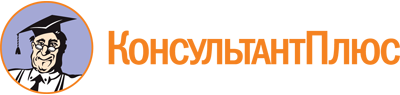 Приказ комитета финансов Ленинградской области от 26.08.2022 N 18-02/05-27
"О типовой форме соглашения, заключаемого по результатам отбора исполнителя государственных услуг в социальной сфере в целях исполнения государственного социального заказа на оказание государственных услуг в социальной сфере, утвержденного органом исполнительной власти Ленинградской области"Документ предоставлен КонсультантПлюс

www.consultant.ru

Дата сохранения: 10.12.2022
 Уполномоченный органИсполнительПолное и сокращенное (при наличии) наименование Уполномоченного органаПолное и сокращенное (при наличии) наименование ИсполнителяОГРН ________________________,ОКТМО ______________________ОГРН ________________________,ОКТМО ______________________Место нахождения: ______________Место нахождения: ______________ИНН __________________________,КПП __________________________ИНН __________________________,КПП __________________________Платежные реквизиты:Наименование Банка ОТДЕЛЕНИЕ ЛЕНИНГРАДСКОЕ БАНКА РОССИИ// УФК по Ленинградской области г. Санкт-Петербург,БИК 014106101Кор. счет 40102810745370000006Казначейский счет03221643410000004500Платежные реквизиты:Наименование Банка ______________,БИК____________________________Кор. счет ________________________,Расчетный (Казначейский) счет ______Платежные реквизиты:Наименование Банка ОТДЕЛЕНИЕ ЛЕНИНГРАДСКОЕ БАНКА РОССИИ// УФК по Ленинградской области г. Санкт-Петербург,БИК 014106101Кор. счет 40102810745370000006Казначейский счет03221643410000004500Платежные реквизиты:Наименование Банка ОТДЕЛЕНИЕ ЛЕНИНГРАДСКОЕ БАНКА РОССИИ// УФК по Ленинградской области г. Санкт-Петербург,БИК 014106101Кор. счет 40102810745370000006Казначейский счет03221643410000004500Наименование территориального органа Федерального казначейства, которому открыт казначейский счет (полное или сокращенное наименование учреждения, номер лицевого счета)Наименование территориального органа Федерального казначейства, которому открыт казначейский счет (полное или сокращенное наименование учреждения, номер лицевого счета)Комитет финансов ЛО (полное или сокращенное наименование Уполномоченного органа)Наименование территориального органа Федерального казначейства, которому открыт казначейский счет (полное или сокращенное наименование учреждения, номер лицевого счета)Полное и сокращенное (при наличии) наименование Уполномоченного органаПолное и сокращенное (при наличии) наименование Уполномоченного органаПолное и сокращенное (при наличии) наименование Уполномоченного органаПолное и сокращенное (при наличии) наименование Уполномоченного органаПолное и сокращенное (при наличии) наименование Уполномоченного органаПолное и сокращенное (при наличии) наименование ИсполнителяПолное и сокращенное (при наличии) наименование ИсполнителяПолное и сокращенное (при наличии) наименование ИсполнителяПолное и сокращенное (при наличии) наименование ИсполнителяПолное и сокращенное (при наличии) наименование Исполнителя//(подпись)(ФИО)(подпись)(ФИО)Информация об условиях оказания государственных услугв социальной сфере, включенных в государственный социальныйзаказ на оказание государственных услуг в социальной сфере,утвержденный ______ <1>1. Информация о наименовании(ях) государственной(ых) услуги (услуг) в социальной сфере (далее - Услуга (Услуги), показателях, характеризующих содержание Услуги (Услуг), условиях (формах) оказания Услуги (Услуг), категориях потребителей Услуги (Услуг), показателях, характеризующих качество оказания Услуги (Услуг), допустимых возможных отклонениях показателя, характеризующего качество оказания Услуги (Услуг)Наименование Услуги (Услуг) <2>Уникальный номер реестровой записи <2>Содержание Услуги (Услуг) <3>Содержание Услуги (Услуг) <3>Условия (формы) оказания Услуги (Услуг) <4>Условия (формы) оказания Услуги (Услуг) <4>Категория потребителей Услуги (Услуг) <3>Показатель, характеризующий качество оказания Услуги (Услуг) <5>Показатель, характеризующий качество оказания Услуги (Услуг) <5>Показатель, характеризующий качество оказания Услуги (Услуг) <5>Значение показателя, характеризующего качество оказания Услуги (Услуг) <4, 5>Допустимые возможные отклонения от показателя, характеризующего качество оказания Услуги (Услуг) <5, 6>Наименование Услуги (Услуг) <2>Уникальный номер реестровой записи <2>Наименование характеристикиНаименование показателя характеристикиНаименование характеристикиНаименование показателя характеристикиКатегория потребителей Услуги (Услуг) <3>Наименование показателя <4>единица измеренияединица измеренияЗначение показателя, характеризующего качество оказания Услуги (Услуг) <4, 5>Допустимые возможные отклонения от показателя, характеризующего качество оказания Услуги (Услуг) <5, 6>Наименование Услуги (Услуг) <2>Уникальный номер реестровой записи <2>Наименование характеристикиНаименование показателя характеристикиНаименование характеристикиНаименование показателя характеристикиКатегория потребителей Услуги (Услуг) <3>Наименование показателя <4>Наименование <4>код по ОКЕИ <4>Значение показателя, характеризующего качество оказания Услуги (Услуг) <4, 5>Допустимые возможные отклонения от показателя, характеризующего качество оказания Услуги (Услуг) <5, 6>12346789101112132. Показатели, характеризующие объем оказания Услуги (Услуг), допустимые возможные отклонения от показателей, характеризующих объем оказания Услуги (Услуг) и значения нормативных затрат на оказание Услуги (Услуг)Уникальный номер реестровой записи <2>Показатель, характеризующий объем оказания Услуги (Услуг)Показатель, характеризующий объем оказания Услуги (Услуг)Показатель, характеризующий объем оказания Услуги (Услуг)Значение показателя, характеризующего объем оказания Услуги (Услуг) <7>Значение показателя, характеризующего объем оказания Услуги (Услуг) <7>Значение показателя, характеризующего объем оказания Услуги (Услуг) <7>Значение показателя, характеризующего объем оказания Услуги (Услуг) <7>Допустимые возможные отклонения от показателей, характеризующих объем оказания Услуги (Услуг)<5, 8>Значение нормативных затрат на оказание Услуги (Услуг) <9>Значение нормативных затрат на оказание Услуги (Услуг) <9>Значение нормативных затрат на оказание Услуги (Услуг) <9>Значение нормативных затрат на оказание Услуги (Услуг) <9>Уникальный номер реестровой записи <2>Наименование показателя <2>единица измеренияединица измерения20__ год (очередной финансовый год) <2>20__ год (1-й год планового периода) <2>20__ год (2-й год планового периода) <2>20__-20__ годах (на срок оказания государственной услуги за пределами планового периода) <2>Допустимые возможные отклонения от показателей, характеризующих объем оказания Услуги (Услуг)<5, 8>20__ год (очередной финансовый год)20__ год (1-й год планового периода)20__ год (2-й год планового периода)20__-20__ годах (на срок оказания государственной услуги за пределами планового периода)Уникальный номер реестровой записи <2>Наименование показателя <2>Наименование <2>код по ОКЕИ <2>20__ год (очередной финансовый год) <2>20__ год (1-й год планового периода) <2>20__ год (2-й год планового периода) <2>20__-20__ годах (на срок оказания государственной услуги за пределами планового периода) <2>Допустимые возможные отклонения от показателей, характеризующих объем оказания Услуги (Услуг)<5, 8>20__ год (очередной финансовый год)20__ год (1-й год планового периода)20__ год (2-й год планового периода)20__-20__ годах (на срок оказания государственной услуги за пределами планового периода)123456789101112133. Предельные цены (тарифы) на оплату Услуги (услуг) потребителем услуг в случаях, если законодательством Российской Федерации предусмотрено ее оказание на частично платной основе, или порядок установления предельных цен (тарифов) на оплату Услуги (Услуг) потребителем услуг сверх объема финансового обеспечения, предоставляемого в соответствии с настоящим СоглашениемУникальный номер реестровой записи <2>Предельные цены (тарифы) на оплату Услуги (Услуг) потребителем услуг <10>Предельные цены (тарифы) на оплату Услуги (Услуг) потребителем услуг <10>Предельные цены (тарифы) на оплату Услуги (Услуг) потребителем услуг <10>Предельные цены (тарифы) на оплату Услуги (Услуг) потребителем услуг <10>Порядок установления предельных цен (тарифов) на оплату Услуги (Услуг) потребителем услуг сверх объема финансового обеспечения, предоставляемого в соответствии с настоящим СоглашениемУникальный номер реестровой записи <2>20__ год (очередной финансовый год)20__ год (1-й год планового периода)20__ год (2-й год планового периода)20__-20___ годах (на срок оказания государственной услуги за пределами планового периода)Порядок установления предельных цен (тарифов) на оплату Услуги (Услуг) потребителем услуг сверх объема финансового обеспечения, предоставляемого в соответствии с настоящим Соглашением1234564. Нормативные правовые акты, устанавливающие порядок (стандарт) оказания государственной (муниципальной) услуги в социальной сфере, или акт, устанавливающий требования к условиям и порядку оказания государственной (муниципальной) услуги в социальной сфере, утвержденный Уполномоченным органомНормативный правовой актНормативный правовой актНормативный правовой актНормативный правовой актНормативный правовой актвидпринявший органдатаномернаименование123455. Способы, формы и сроки информирования потребителей услугСпособы и формы информированияСостав размещаемой информацииСроки информирования123Расчет размера субсидии, предоставляемой исполнителюгосударственных услуг в социальной сфере в соответствиис соглашением о финансовом обеспечении (возмещении) затрат,связанных с оказанием государственных услуг в социальнойсфере, в соответствии с социальным сертификатом, в случаепредоставления исполнителем государственных услугв социальной сфере социального сертификатав уполномоченный орган или без предоставления социальногосертификата в соответствии с частью 12 статьи 20Федерального закона "О государственном (муниципальном)социальном заказе на оказание государственных(муниципальных) услуг в социальной сфере"Расчет размера субсидии, предоставляемой исполнителюгосударственных услуг в социальной сфере в соответствиис соглашением о финансовом обеспечении (возмещении) затрат,связанных с оказанием государственных услуг в социальнойсфере, в соответствии с социальным сертификатом, в случаепредоставления исполнителем государственных услугв социальной сфере социального сертификатав уполномоченный орган или без предоставления социальногосертификата в соответствии с частью 12 статьи 20Федерального закона "О государственном (муниципальном)социальном заказе на оказание государственных(муниципальных) услуг в социальной сфере"Расчет размера субсидии, предоставляемой исполнителюгосударственных услуг в социальной сфере в соответствиис соглашением о финансовом обеспечении (возмещении) затрат,связанных с оказанием государственных услуг в социальнойсфере, в соответствии с социальным сертификатом, в случаепредоставления исполнителем государственных услугв социальной сфере социального сертификатав уполномоченный орган или без предоставления социальногосертификата в соответствии с частью 12 статьи 20Федерального закона "О государственном (муниципальном)социальном заказе на оказание государственных(муниципальных) услуг в социальной сфере"Расчет размера субсидии, предоставляемой исполнителюгосударственных услуг в социальной сфере в соответствиис соглашением о финансовом обеспечении (возмещении) затрат,связанных с оказанием государственных услуг в социальнойсфере, в соответствии с социальным сертификатом, в случаепредоставления исполнителем государственных услугв социальной сфере социального сертификатав уполномоченный орган или без предоставления социальногосертификата в соответствии с частью 12 статьи 20Федерального закона "О государственном (муниципальном)социальном заказе на оказание государственных(муниципальных) услуг в социальной сфере"Наименование Уполномоченного органаНаименование Уполномоченного органаНаименование ИсполнителяВ соответствии с пунктом 2.4 Соглашения от __________ N ______, заключенного между Исполнителем и Уполномоченным органом, определены:В соответствии с пунктом 2.4 Соглашения от __________ N ______, заключенного между Исполнителем и Уполномоченным органом, определены:В соответствии с пунктом 2.4 Соглашения от __________ N ______, заключенного между Исполнителем и Уполномоченным органом, определены:В соответствии с пунктом 2.4 Соглашения от __________ N ______, заключенного между Исполнителем и Уполномоченным органом, определены:1. Объем (размер) и сроки перечисления Субсидии, подлежащей предоставлению Исполнителю, определяются в соответствии со следующим планом-графиком перечисления Субсидии:1. Объем (размер) и сроки перечисления Субсидии, подлежащей предоставлению Исполнителю, определяются в соответствии со следующим планом-графиком перечисления Субсидии:1. Объем (размер) и сроки перечисления Субсидии, подлежащей предоставлению Исполнителю, определяются в соответствии со следующим планом-графиком перечисления Субсидии:1. Объем (размер) и сроки перечисления Субсидии, подлежащей предоставлению Исполнителю, определяются в соответствии со следующим планом-графиком перечисления Субсидии:N п/пКод строкиКод по бюджетной классификации федерального бюджетаКод по бюджетной классификации федерального бюджетаКод по бюджетной классификации федерального бюджетаКод по бюджетной классификации федерального бюджетаКод по бюджетной классификации федерального бюджетаСроки перечисления СубсидииСроки перечисления СубсидииСумма, руб. <2>N п/пКод строкиглавыраздела, подразделацелевой статьицелевой статьивида расходовне ранее (дд.мм.гггг)не позднее (дд.мм.гггг)Сумма, руб. <2>N п/пКод строкиглавыраздела, подразделапрограммной (непрограммной) статьинаправления расходоввида расходовне ранее (дд.мм.гггг)не позднее (дд.мм.гггг)Сумма, руб. <2>12345678910123Итого по Коду БКИтого по Коду БКВСЕГО:ВСЕГО:ВСЕГО:ВСЕГО:ВСЕГО:ВСЕГО:ВСЕГО:ВСЕГО:ВСЕГО:2. Расчет объема (размера) Субсидии: <3>N п/пУникальный номер реестровой записи Услуги (Услуг) <4>Идентификационный номер социального сертификата <4>Дата выдачи социального сертификата <5>Дата завершения действия социального сертификата <5>Объем оказания Услуги (Услуг) <5>Объем оказания Услуги (Услуг) <5>Объем оказания Услуги (Услуг) <5>Объем оказания Услуги (Услуг) <5>Объем финансового обеспечения (возмещения) затрат на оказание Услуги (Услуг), руб. <6>Объем финансового обеспечения (возмещения) затрат на оказание Услуги (Услуг), руб. <6>Объем финансового обеспечения (возмещения) затрат на оказание Услуги (Услуг), руб. <6>Объем финансового обеспечения (возмещения) затрат на оказание Услуги (Услуг), руб. <6>N п/пУникальный номер реестровой записи Услуги (Услуг) <4>Идентификационный номер социального сертификата <4>Дата выдачи социального сертификата <5>Дата завершения действия социального сертификата <5>20_ г.20_ г.20_ г.за плановым периодом20_ г.20_ г.20_ г.за плановым периодом12345678910111213ИТОГО по услуге ______________________ИТОГО по услуге ______________________ИТОГО по услуге ______________________ИТОГО по услуге ______________________ИТОГО по услуге ______________________по КБК ___по КБК ___по КБК ___по КБК ___по КБК ___по КБК ___по КБК ___по КБК ___по КБК ___по КБК ___по КБК ___по КБК ___по КБК ___по КБК ___по КБК ___по КБК ___по КБК ___по КБК ___ИТОГО по услуге ______________________ИТОГО по услуге ______________________ИТОГО по услуге ______________________ИТОГО по услуге ______________________ИТОГО по услуге ______________________по КБК___по КБК___по КБК___по КБК___по КБК___по КБК___по КБК___по КБК___по КБК___по КБК___по КБК___по КБК___по КБК___по КБК___по КБК___по КБК___по КБК___по КБК___Руководитель Уполномоченного органа(должность)(подпись)(расшифровка подписи)"___" _________ 20__ г."___" _________ 20__ г."___" _________ 20__ г."___" _________ 20__ г."___" _________ 20__ г."___" _________ 20__ г."___" _________ 20__ г.План-графикперечисления Субсидии (Изменения в план-график перечисления Субсидии)КОДЫПо сводному рееструНаименование ИсполнителяИНН <2>Наименование Уполномоченного органаПо сводному рееструНаименование структурного элемента государственной программы (федерального/регионального проекта) <3>по БК <3>Вид документа(первичный - "0", уточненный - "1", "2", "3", "...") <4>Единица измерения: руб. (с точностью до второго знака после запятой)Единица измерения: руб. (с точностью до второго знака после запятой)по ОКЕИ383N п/пКод строкиКод по бюджетной классификации федерального бюджета <5>Код по бюджетной классификации федерального бюджета <5>Код по бюджетной классификации федерального бюджета <5>Код по бюджетной классификации федерального бюджета <5>Код по бюджетной классификации федерального бюджета <5>Сроки перечисления СубсидииСроки перечисления СубсидииСумма, рублей <5>N п/пКод строкиглавыраздела, подразделацелевой статьицелевой статьивида расходовне ранее (дд.мм.гггг)не позднее (дд.мм.гггг)Сумма, рублей <5>N п/пКод строкиглавыраздела, подразделапрограммной (непрограммной) статьинаправления расходоввида расходовне ранее (дд.мм.гггг)не позднее (дд.мм.гггг)Сумма, рублей <5>12345678910123Итого по Коду БКИтого по Коду БКВСЕГО:ВСЕГО:ВСЕГО:ВСЕГО:ВСЕГО:ВСЕГО:ВСЕГО:ВСЕГО:ВСЕГО:Расчетсредств Субсидии, подлежащих возврату в областной бюджетРасчетсредств Субсидии, подлежащих возврату в областной бюджетРасчетсредств Субсидии, подлежащих возврату в областной бюджетРасчетсредств Субсидии, подлежащих возврату в областной бюджетНаименование Уполномоченного органаНаименование Уполномоченного органаНаименование ИсполнителяНаименование Услуги (Услуг) <1>Уникальный номер реестровой записи <1>Содержание Услуги (Услуг)<1>Содержание Услуги (Услуг)<1>Условия (формы) оказания Услуги (Услуг)<1>Условия (формы) оказания Услуги (Услуг)<1>Показатель, характеризующий объем неоказанной(ых) Услуги (Услуг)Показатель, характеризующий объем неоказанной(ых) Услуги (Услуг)Показатель, характеризующий объем неоказанной(ых) Услуги (Услуг)Показатель, характеризующий объем неоказанной(ых) Услуги (Услуг)Нормативные затраты на оказание единицы показателя, характеризующего объем оказания Услуги (Услуг)<3>Объем Субсидии, подлежащий возврату в областной бюджет в связи с недостижением Исполнителем объема оказания Услуги (Услуг), рублей<4>Выявленные нарушения стандарта (порядка) оказания Услуги (Услуг) или требований к условиям и порядку оказания такой(их) Услуги (Услуг), предусмотренных пунктом 3 части 1 статьи 4 Федерального закона<5>Показатель, характеризующий качество оказания Услуги (Услуг)Показатель, характеризующий качество оказания Услуги (Услуг)Показатель, характеризующий качество оказания Услуги (Услуг)Показатель, характеризующий качество оказания Услуги (Услуг)Объем Субсидии, подлежащий возврату в областной бюджет в связи с ненадлежащим оказанием Услуги (Услуг), рублей<7>Объем Субсидии, подлежащий возврату в областной бюджет в целях обеспечения исполнения обязательств Исполнителя по возмещению потребителю услуг вреда, причиненного его жизни и(или) здоровью, рублей<8>Объем Субсидии, подлежащий возврату в областной бюджет, рублей<9>Наименование Услуги (Услуг) <1>Уникальный номер реестровой записи <1>Содержание Услуги (Услуг)<1>Содержание Услуги (Услуг)<1>Условия (формы) оказания Услуги (Услуг)<1>Условия (формы) оказания Услуги (Услуг)<1>Наименование показателя<1>единица измеренияединица измеренияОтклонение, превышающее предельные допустимые возможные отклонения от показателя, характеризующего объем государственной услуги<2>Нормативные затраты на оказание единицы показателя, характеризующего объем оказания Услуги (Услуг)<3>Объем Субсидии, подлежащий возврату в областной бюджет в связи с недостижением Исполнителем объема оказания Услуги (Услуг), рублей<4>Выявленные нарушения стандарта (порядка) оказания Услуги (Услуг) или требований к условиям и порядку оказания такой(их) Услуги (Услуг), предусмотренных пунктом 3 части 1 статьи 4 Федерального закона<5>Показатель, характеризующий качество оказания Услуги (Услуг)Показатель, характеризующий качество оказания Услуги (Услуг)Показатель, характеризующий качество оказания Услуги (Услуг)Показатель, характеризующий качество оказания Услуги (Услуг)Объем Субсидии, подлежащий возврату в областной бюджет в связи с ненадлежащим оказанием Услуги (Услуг), рублей<7>Объем Субсидии, подлежащий возврату в областной бюджет в целях обеспечения исполнения обязательств Исполнителя по возмещению потребителю услуг вреда, причиненного его жизни и(или) здоровью, рублей<8>Объем Субсидии, подлежащий возврату в областной бюджет, рублей<9>Наименование Услуги (Услуг) <1>Уникальный номер реестровой записи <1>Наименование характеристикиНаименование показателя характеристикиНаименование характеристикиНаименование показателя характеристикиНаименование показателя<1>Наименование<1>код по ОКЕИ<1>Отклонение, превышающее предельные допустимые возможные отклонения от показателя, характеризующего объем государственной услуги<2>Нормативные затраты на оказание единицы показателя, характеризующего объем оказания Услуги (Услуг)<3>Объем Субсидии, подлежащий возврату в областной бюджет в связи с недостижением Исполнителем объема оказания Услуги (Услуг), рублей<4>Выявленные нарушения стандарта (порядка) оказания Услуги (Услуг) или требований к условиям и порядку оказания такой(их) Услуги (Услуг), предусмотренных пунктом 3 части 1 статьи 4 Федерального закона<5>Наименование показателя<1>единица измеренияединица измеренияОтклонение, превышающее предельные допустимые возможные отклонения от показателя, характеризующего качество оказания Услуги (Услуг) <6>Объем Субсидии, подлежащий возврату в областной бюджет в связи с ненадлежащим оказанием Услуги (Услуг), рублей<7>Объем Субсидии, подлежащий возврату в областной бюджет в целях обеспечения исполнения обязательств Исполнителя по возмещению потребителю услуг вреда, причиненного его жизни и(или) здоровью, рублей<8>Объем Субсидии, подлежащий возврату в областной бюджет, рублей<9>Наименование Услуги (Услуг) <1>Уникальный номер реестровой записи <1>Наименование характеристикиНаименование показателя характеристикиНаименование характеристикиНаименование показателя характеристикиНаименование показателя<1>Наименование<1>код по ОКЕИ<1>Отклонение, превышающее предельные допустимые возможные отклонения от показателя, характеризующего объем государственной услуги<2>Нормативные затраты на оказание единицы показателя, характеризующего объем оказания Услуги (Услуг)<3>Объем Субсидии, подлежащий возврату в областной бюджет в связи с недостижением Исполнителем объема оказания Услуги (Услуг), рублей<4>Выявленные нарушения стандарта (порядка) оказания Услуги (Услуг) или требований к условиям и порядку оказания такой(их) Услуги (Услуг), предусмотренных пунктом 3 части 1 статьи 4 Федерального закона<5>Наименование показателя<1>Наименование<1>код по ОКЕИ<1>Отклонение, превышающее предельные допустимые возможные отклонения от показателя, характеризующего качество оказания Услуги (Услуг) <6>Объем Субсидии, подлежащий возврату в областной бюджет в связи с ненадлежащим оказанием Услуги (Услуг), рублей<7>Объем Субсидии, подлежащий возврату в областной бюджет в целях обеспечения исполнения обязательств Исполнителя по возмещению потребителю услуг вреда, причиненного его жизни и(или) здоровью, рублей<8>Объем Субсидии, подлежащий возврату в областной бюджет, рублей<9>12346789101112131415161718192021Отчетоб исполнении соглашения, заключаемого по результатам отбора исполнителя государственных услуг в социальной сфере в целях исполнения государственного социального заказа на оказание государственных услуг в социальной сфере, утвержденного органами исполнительной власти Ленинградской областиКОДЫна "___" __________ 20___ г.ДатаНаименование ИсполнителяКод по сводному реестру(указывается полное наименование Исполнителя)Код по сводному рееструОрганизационно-правовая форма Исполнителякод по ОКОПФпо ОКПОУполномоченный органглава БК(указывается полное наименование уполномоченного органа)Направление деятельности <1>Периодичность <2>Сведения о фактических показателях, характеризующих объем и качество оказания государственной услуги (государственных услуг, составляющих укрупненную государственную услугу) на "___"________20____ годСведения о фактических показателях, характеризующих объем и качество оказания государственной услуги (государственных услуг, составляющих укрупненную государственную услугу) на "___"________20____ годНаименование укрупненной государственной услугиНаименование укрупненной государственной услугиУникальный номер реестровой записи <1>Наименование Услуги (Услуг) <1>Условия (формы) оказания Услуги (Услуг) <1>Категории потребителей услуги (Услуг) <1>Год определения исполнителя услуг <1>Место оказания услуги (Услуг) <1>Показатель, характеризующий качество оказания Услуги (Услуг)Показатель, характеризующий качество оказания Услуги (Услуг)Показатель, характеризующий качество оказания Услуги (Услуг)Значение фактического показателя, характеризующего качество оказания Услуги (Услуг)Фактическое отклонение от показателя, характеризующего качество оказания Услуги (Услуг) <3>Показатель, характеризующий объем оказания Услуги (Услуг)Показатель, характеризующий объем оказания Услуги (Услуг)Показатель, характеризующий объем оказания Услуги (Услуг)Значение фактического показателя, характеризующего объем оказания государственной услугиФактическое отклонение от показателя, характеризующего объем оказания Услуги (Услуг) <4>Отклонение, превышающее предельные допустимые возможные отклонения от показателя, характеризующего качество оказания Услуги (Услуг) <5>Отклонение, превышающее предельные допустимые возможные отклонения от показателя, характеризующего объем оказания Услуги (Услуг) <6>Причина превышенияУникальный номер реестровой записи <1>Наименование Услуги (Услуг) <1>Условия (формы) оказания Услуги (Услуг) <1>Категории потребителей услуги (Услуг) <1>Год определения исполнителя услуг <1>Место оказания услуги (Услуг) <1>наименование показателя <1>единица измеренияединица измеренияЗначение фактического показателя, характеризующего качество оказания Услуги (Услуг)Фактическое отклонение от показателя, характеризующего качество оказания Услуги (Услуг) <3>наименование показателя <1>единица измеренияединица измеренияЗначение фактического показателя, характеризующего объем оказания государственной услугиФактическое отклонение от показателя, характеризующего объем оказания Услуги (Услуг) <4>Отклонение, превышающее предельные допустимые возможные отклонения от показателя, характеризующего качество оказания Услуги (Услуг) <5>Отклонение, превышающее предельные допустимые возможные отклонения от показателя, характеризующего объем оказания Услуги (Услуг) <6>Причина превышенияУникальный номер реестровой записи <1>Наименование Услуги (Услуг) <1>Условия (формы) оказания Услуги (Услуг) <1>Категории потребителей услуги (Услуг) <1>Год определения исполнителя услуг <1>Место оказания услуги (Услуг) <1>наименование показателя <1>наименование <1>код по ОКЕИ <1>Значение фактического показателя, характеризующего качество оказания Услуги (Услуг)Фактическое отклонение от показателя, характеризующего качество оказания Услуги (Услуг) <3>наименование показателя <1>наименование <1>Код по ОКЕИ <1>Значение фактического показателя, характеризующего объем оказания государственной услугиФактическое отклонение от показателя, характеризующего объем оказания Услуги (Услуг) <4>Отклонение, превышающее предельные допустимые возможные отклонения от показателя, характеризующего качество оказания Услуги (Услуг) <5>Отклонение, превышающее предельные допустимые возможные отклонения от показателя, характеризующего объем оказания Услуги (Услуг) <6>Причина превышения12345678910111213141516171819xxxxxxxxxxxxxxxxxxxxxxxxxxxxxxxxxxxxxxxxxxxxxxxxxxxxxxxxxxxxxxxxxxxxxxxxxxxxxxxxxxxxxxxxРуководитель Уполномоченного органа(должность)(подпись)(расшифровка подписи)"___" ________ 20__ г."___" ________ 20__ г."___" ________ 20__ г."___" ________ 20__ г."___" ________ 20__ г."___" ________ 20__ г."___" ________ 20__ г.Исполнитель услугИсполнитель услугИсполнитель услугИсполнитель услугИсполнитель услугПотребитель услуг (законный представитель Потребителя услуг)Потребитель услуг (законный представитель Потребителя услуг)Потребитель услуг (законный представитель Потребителя услуг)Потребитель услуг (законный представитель Потребителя услуг)Потребитель услуг (законный представитель Потребителя услуг)Наименование Исполнителя услугНаименование Исполнителя услугНаименование Исполнителя услугНаименование Исполнителя услугНаименование Исполнителя услугФамилия, имя, отчество (при наличии) Потребителя услуг (законного представителя Потребителя услуг)Фамилия, имя, отчество (при наличии) Потребителя услуг (законного представителя Потребителя услуг)Фамилия, имя, отчество (при наличии) Потребителя услуг (законного представителя Потребителя услуг)Фамилия, имя, отчество (при наличии) Потребителя услуг (законного представителя Потребителя услуг)Фамилия, имя, отчество (при наличии) Потребителя услуг (законного представителя Потребителя услуг)ОГРН, ОКТМООГРН, ОКТМООГРН, ОКТМООГРН, ОКТМООГРН, ОКТМОДанные документа, удостоверяющего личность Потребителя услуг (законного представителя Потребителя услуг)Данные документа, удостоверяющего личность Потребителя услуг (законного представителя Потребителя услуг)Данные документа, удостоверяющего личность Потребителя услуг (законного представителя Потребителя услуг)Данные документа, удостоверяющего личность Потребителя услуг (законного представителя Потребителя услуг)Данные документа, удостоверяющего личность Потребителя услуг (законного представителя Потребителя услуг)ИНН/КППИНН/КППИНН/КППИНН/КППИНН/КППДанные документа, удостоверяющего личность Потребителя услуг (законного представителя Потребителя услуг)Данные документа, удостоверяющего личность Потребителя услуг (законного представителя Потребителя услуг)Данные документа, удостоверяющего личность Потребителя услуг (законного представителя Потребителя услуг)Данные документа, удостоверяющего личность Потребителя услуг (законного представителя Потребителя услуг)Данные документа, удостоверяющего личность Потребителя услуг (законного представителя Потребителя услуг)Место нахождения:Место нахождения:Место нахождения:Место нахождения:Место нахождения:Место жительства Потребителя услуг:Место жительства Потребителя услуг:Место жительства Потребителя услуг:Место жительства Потребителя услуг:Место жительства Потребителя услуг:Платежные реквизиты:Наименование БанкаБИККорреспондентский счетРасчетный (казначейский) счетПлатежные реквизиты:Наименование БанкаБИККорреспондентский счетРасчетный (казначейский) счетПлатежные реквизиты:Наименование БанкаБИККорреспондентский счетРасчетный (казначейский) счетПлатежные реквизиты:Наименование БанкаБИККорреспондентский счетРасчетный (казначейский) счетПлатежные реквизиты:Наименование БанкаБИККорреспондентский счетРасчетный (казначейский) счетПлатежные реквизиты (при наличии):Наименование БанкаБИККорреспондентский счетСчет получателяПлатежные реквизиты (при наличии):Наименование БанкаБИККорреспондентский счетСчет получателяПлатежные реквизиты (при наличии):Наименование БанкаБИККорреспондентский счетСчет получателяПлатежные реквизиты (при наличии):Наименование БанкаБИККорреспондентский счетСчет получателяПлатежные реквизиты (при наличии):Наименование БанкаБИККорреспондентский счетСчет получателя//(подпись)(ФИО)(подпись)(ФИО)Информацияоб оказании государственной(ых) услуги (услуг) в социальной сфере, оплата оказания которой(ых) осуществляется Потребителем услуг (законным представителем Потребителя услуг) за счет собственных средствN п/пНаименование государственной(ых) услуги (услуг) в социальной сфере (далее - Услуга (Услуги))<13>Размер оплаты, осуществляемой Потребителем услуг (законным представителем Потребителя услуг) за счет собственных средств, рубль<14>Показатель, характеризующий объем оказания Услуги (Услуг)<15>Показатель, характеризующий объем оказания Услуги (Услуг)<15>Показатель, характеризующий объем оказания Услуги (Услуг)<15>Значение показателя объема оказания Услуги (Услуг), превышающее соответствующий показатель, определенный социальным сертификатом<15>Показатель, характеризующий качество оказания Услуги (Услуг)<16>Показатель, характеризующий качество оказания Услуги (Услуг)<16>Показатель, характеризующий качество оказания Услуги (Услуг)<16>Значение показателя, характеризующего качество оказания Услуги (Услуг), превышающее соответствующий показатель, определенный социальным сертификатом<16>Характеристики, по которым обеспечивается превышение стандарта оказания Услуги (Услуг)<17>N п/пНаименование государственной(ых) услуги (услуг) в социальной сфере (далее - Услуга (Услуги))<13>Размер оплаты, осуществляемой Потребителем услуг (законным представителем Потребителя услуг) за счет собственных средств, рубль<14>наименование показателяединица измеренияединица измеренияЗначение показателя объема оказания Услуги (Услуг), превышающее соответствующий показатель, определенный социальным сертификатом<15>наименование показателяединица измеренияединица измеренияЗначение показателя, характеризующего качество оказания Услуги (Услуг), превышающее соответствующий показатель, определенный социальным сертификатом<16>Характеристики, по которым обеспечивается превышение стандарта оказания Услуги (Услуг)<17>N п/пНаименование государственной(ых) услуги (услуг) в социальной сфере (далее - Услуга (Услуги))<13>Размер оплаты, осуществляемой Потребителем услуг (законным представителем Потребителя услуг) за счет собственных средств, рубль<14>наименование показателянаименованиекод по ОКЕИЗначение показателя объема оказания Услуги (Услуг), превышающее соответствующий показатель, определенный социальным сертификатом<15>наименование показателянаименованиекод по ОКЕИЗначение показателя, характеризующего качество оказания Услуги (Услуг), превышающее соответствующий показатель, определенный социальным сертификатом<16>Характеристики, по которым обеспечивается превышение стандарта оказания Услуги (Услуг)<17>Полное и сокращенное (при наличии) наименование Уполномоченного органаПолное и сокращенное (при наличии) наименование Уполномоченного органаПолное и сокращенное (при наличии) наименование Уполномоченного органаПолное и сокращенное (при наличии) наименование Уполномоченного органаПолное и сокращенное (при наличии) наименование Уполномоченного органаПолное и сокращенное (при наличии) наименование Уполномоченного органаПолное и сокращенное (при наличии) наименование ИсполнителяПолное и сокращенное (при наличии) наименование ИсполнителяПолное и сокращенное (при наличии) наименование ИсполнителяПолное и сокращенное (при наличии) наименование ИсполнителяПолное и сокращенное (при наличии) наименование ИсполнителяПолное и сокращенное (при наличии) наименование Исполнителя//(подпись)(ФИО)(подпись)(ФИО)Уполномоченный органИсполнительПолное и сокращенное (при наличии) наименование Уполномоченного органаПолное и сокращенное (при наличии) наименование ИсполнителяОГРН ________________________,ОКТМО ______________________ОГРН ________________________,ОКТМО ______________________Место нахождения: ______________Место нахождения: ______________ИНН __________________________,КПП __________________________ИНН __________________________,КПП __________________________Платежные реквизиты:Наименование Банка ОТДЕЛЕНИЕ ЛЕНИНГРАДСКОЕ БАНКА РОССИИ//УФК по Ленинградской области г. Санкт-Петербург,БИК 014106101Кор. Счет 40102810745370000006Казначейский счет03221643410000004500Платежные реквизиты:Наименование Банка ______________,БИК____________________________Кор. счет ________________________,Расчетный (Казначейский) счет ______Платежные реквизиты:Наименование Банка ОТДЕЛЕНИЕ ЛЕНИНГРАДСКОЕ БАНКА РОССИИ//УФК по Ленинградской области г. Санкт-Петербург,БИК 014106101Кор. Счет 40102810745370000006Казначейский счет03221643410000004500Платежные реквизиты:Наименование Банка ОТДЕЛЕНИЕ ЛЕНИНГРАДСКОЕ БАНКА РОССИИ//УФК по Ленинградской области г. Санкт-Петербург,БИК 014106101Кор. Счет 40102810745370000006Казначейский счет03221643410000004500Наименование территориального органа Федерального казначейства, которому открыт казначейский счет (полное или сокращенное наименование учреждения, номер лицевого счета)Наименование территориального органа Федерального казначейства, которому открыт казначейский счет (полное или сокращенное наименование учреждения, номер лицевого счета)Комитет финансов ЛО (полное или сокращенное наименование Уполномоченного органа)Наименование территориального органа Федерального казначейства, которому открыт казначейский счет (полное или сокращенное наименование учреждения, номер лицевого счета)Сокращенное наименование Уполномоченного органаСокращенное наименование Уполномоченного органаСокращенное наименование Уполномоченного органаСокращенное наименование Уполномоченного органаСокращенное наименование Уполномоченного органаСокращенное наименование Исполнителя услугСокращенное наименование Исполнителя услугСокращенное наименование Исполнителя услугСокращенное наименование Исполнителя услугСокращенное наименование Исполнителя услуг//(подпись)(ФИО)(подпись)(ФИО)